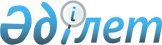 Қазақстан Республикасы Мәдениет және спорт министрлігі әзірлеген ведомстволық статистикалық байқаудың статистикалық нысаны мен оны толтыру жөніндегі нұсқаулықты бекіту туралы
					
			Күшін жойған
			
			
		
					Қазақстан Республикасы Ұлттық экономика министрлігі Статистика комитеті Төрағасының 2018 жылғы 7 маусымдағы № 70 бұйрығы. Қазақстан Республикасының Әділет министрлігінде 2018 жылғы 28 маусымда № 17135 болып тіркелді. Күші жойылды - Қазақстан Республикасының Стратегиялық жоспарлау және реформалар агенттігі Ұлттық статистика бюросы Басшысының 2021 жылғы 1 қыркүйектегі № 17 бұйрығымен.
      Ескерту. Күші жойылды - ҚР Стратегиялық жоспарлау және реформалар агенттігі Ұлттық статистика бюросы Басшысының 01.09.2021 № 17 (алғашқы ресми жарияланған күнінен кейін күнтізбелік он күн өткен соң қолданысқа енгізіледі) бұйрығымен.
      "Мемлекеттік статистика туралы" Қазақстан Республикасының 2010 жылғы 19 наурыздағы Заңының 12-бабының 8) тармақшасына және Қазақстан Республикасы Үкіметінің 2014 жылғы 24 қыркүйектегі № 1011 қаулысымен бекітілген Қазақстан Республикасы Ұлттық экономика министрлігі туралы ереженің 17-тармағының 260) тармақшасына сәйкес БҰЙЫРАМЫН:
      1. Мыналар:
      1) "Қазақстан Республикасында дене шынықтыру мен спортты дамыту туралы есеп" (коды 211206232, индексі 1-ФК, кезеңділігі жартыжылдық) ведомстволық статистикалық байқаудың статистикалық нысаны осы бұйрыққа 1-қосымшаға сәйкес;
      2) "Қазақстан Республикасында дене шынықтыру мен спортты дамыту туралы есеп" (коды 211206232, индексі 1-ФК, кезеңділігі жартыжылдық) ведомстволық статистикалық байқаудың статистикалық нысанын толтыру жөніндегі нұсқаулық осы бұйрыққа 2-қосымшаға сәйкес бекітілсін;
      2. "Қазақстан Республикасы Мәдениет және спорт министрлігі әзірлеген ведомстволық статистикалық байқаулардың статистикалық нысандары мен оларды толтыру жөніндегі нұсқаулықтарды бекіту туралы" Қазақстан Республикасы Ұлттық экономика министрлігі Статистика комитеті төрағасының міндетін атқарушының 2014 жылғы 31 қазандағы № 35 бұйрығының (Нормативтік құқықтық актілерді мемлекеттік тіркеу тізілімінде № 9976 болып тіркелген, 2015 жылғы 2 ақпанда "Әділет" ақпараттық-құқықтық жүйесінде жарияланған) күші жойылды деп танылсын;
      3. Қазақстан Республикасы Ұлттық экономика министрлігі Статистика комитетінің Статистикалық қызметті жоспарлау басқармасы Заң басқармасымен бірлесіп заңнамада белгіленген тәртіппен:
      1) осы бұйрықтың Қазақстан Республикасы Әділет министрлігінде мемлекеттік тіркелуін;
      2) осы бұйрық мемлекеттік тіркелген күннен бастап күнтізбелік он күн ішінде оның қазақ және орыс тілдеріндегі қағаз және электронды түрдегі көшірмесінің ресми жариялау және Қазақстан Республикасы нормативтік құқықтық актілерінің эталондық бақылау банкіне енгізу үшін "Республикалық құқықтық ақпарат орталығы" шаруашылық жүргізу құқығындағы республикалық мемлекеттік кәсіпорнына жіберілуін;
      3) осы бұйрық мемлекеттік тіркелгеннен кейін күнтізбелік он күн ішінде оның көшірмесінің мерзімді баспасөз басылымдарына ресми жариялауға жіберілуін қамтамасыз етсін.
      3. Қазақстан Республикасы Ұлттық экономика министрлігі Статистика комитетінің Статистикалық қызметті жоспарлау басқармасы осы бұйрықты Қазақстан Республикасы Ұлттық экономика министрлігі Статистика комитетінің құрылымдық бөлімшелеріне және Қазақстан Республикасы Мәдениет және спорт министрлігіне жұмыс бабында басшылыққа алу және пайдалану үшін жеткізсін.
      4. Осы бұйрықтың орындалуын бақылауды өзіме қалдырамын.
      5. Осы бұйрық алғашқы ресми жарияланған күнінен кейін күнтізбелік он күн өткен соң қолданысқа енгізіледі.
      "КЕЛІСІЛГЕН"
      Қазақстан Республикасы
      Мәдениет және спорт министрі
      А. Мұхамедиұлы ___________
      2018 жылғы 11 маусым
      1-бөлім. Спорттық имараттар бойынша негізгі көрсеткіштер
      Раздел 1. Основные показатели по спортивным сооружениям
      2-бөлім. Дене шынықтыру және спорт саласындағы штаттағы қызметкерлердің саны бойынша негізгі көрсеткіштер
      Раздел 2. Основные показатели по численности штатных соотрудников в сфере физической культуры и спорта
      3-бөлім. Дене шынықтыру-сауықтыру және спорттық жұмыс бойынша негізгі көрсеткіштер
      Раздел 3. Основные показатели по физкультурно-оздоровительной и спортивной работе
      Ескертпе:
      Примечание:
      1 Мұнда және бұдан әрі: БЖСМ – Балалар мен жасөспірімдердің спорт мектебі
      1 Здесь и далее: ДЮСШ – Детско-юношеская спортивная школа
      2 Мұнда және бұдан әрі: МБЖСМ – Мамандандырылған балалар мен жасөспірімдер спорт мектебі
      2 Здесь и далее: СДЮСШ – Специализированная детско-юношеская спортивная школа
      3 Мұнда және бұдан әрі: ОРМБЖМ – Олимпиадалық резервтегі мамандандырылған балалар мен жасөспірімдер мектебі
      3 Здесь и далее: СДЮШОР - Специализированная детско-юношеская школа олимпийского резерва
      4 Мұнда және бұдан әрі: СДБАМИ – Спорттағы дарынды балаларға арналған мектеп-интернат
      4 Здесь и далее: ШИОСД – Школа-интернат для одаренных в спорте детей
      5 Мұнда және бұдан әрі: ОРДО – Олимпиадалық резервті даярлау орталығы
      5 Здесь и далее: ЦПОР – Центр подготовки олипийского резерва
      6 Мұнда және бұдан әрі: ЖСШМ – Жоғары спорт шеберлігі мектебі
      6 Здесь и далее: ШВСМ – Школа вышего спортивного мастерства
      4-бөлім. БЖСМ, МБЖСМ, ОРМБЖМ жұмыстарының негізгі көрсеткіштері (бұдан әрі – спорт мектептері)
      Раздел 4. Основные показатели работы ДЮСШ, СДЮСШ, СДЮШОР (далее – спортивные школы) 
      4.1 БЖСМ, МБЖСМ, ОРМБЖМ саны, бірлік 
      Число ДЮСШ, СДЮСШ и СДЮШОР, единиц
      4.2. Спорт түрлері бойынша бөлімшелердің саны, бірлік
      Количество отделений по видам спорта, единиц
      4.3 Спорттық-сауықтыру топтарының саны, бірлік
      Количество спортивно-оздоровительных групп, единиц
      4.4 Алғашқы дайындық топтарының саны, бірлік
      Количество групп начальной подготовки, единиц
      4.5 Оқу-жаттығу топтарының саны, бірлік
      Количество учебно-тренировочных групп, единиц
      4.6 Спорттық жетілдіру топтарының саны, бірлік
      Количество групп спортивного совершенствования, единиц
      4.7 Жоғары спорт шеберлігі топтарының саны, бірлік
      Количество групп высшего спортивного мастерства, единиц
      4.8 Спорт мектептерде барлық шұғылданатындардың саны, бірлік
      Количество всех занимающихся в спортивных школах, единиц
      4.9 Спорт мектептерде шұғылданатын бірінші спорттық разряды бар спортшылардың саны, бірлік
      Количество спортсменов первого спортивного разряда, занимающихся в спортивных школах, единиц
      4.10 Спорт мектептерде шұғылданатын спорт шеберіне үміткерлердің саны, бірлік
      Количество кандидатов в мастера спорта, занимающихся в спортивных школах, единиц
      4.11 Спорт мектептерде шұғылданатын спорт шеберлерінің саны, бірлік
      Количество мастеров спорта, занимающихся в спортивных школах, единиц
      4.12 Спорт мектептерде шұғылданатын халықаралық дәрежедегі спорт шеберлерінің саны, бірлік
      Количество мастеров спорта международного класса, занимающихся в спортивных школах, единиц
      4.13 Спорт мектептердегі барлық жаттықтырушылардың саны, бірлік
      Количество всех тренеров в спортивных школах, единиц
      4.14 Спорт мектептердегі барлық штаттағы жаттықтырушылардың саны, бірлік
      Количество всех штатных тренеров в спортивных школах, единиц
      4.15 Спорт мектептердегі дене шынықтыру білімі бар штаттағы жаттықтырушылардың саны, бірлік
      Количество штатных тренеров с физкультурным образованием в спортивных школах, единиц
      4.16 Спорт мектептердегі жоғары дене шынықтыру білімі бар штаттағы жаттықтырушылардың саны, бірлік
      Количество штатных тренеров с высшим физкультурным образованием в спортивных школах, единиц
      4.17 Спорт мектептердегі жаттықтырушы санаты бар (жоғары) штаттағы жаттықтырушылардың саны, бірлік
      Количество штатных тренеров в спортивных школах, имеющих тренерскую категорию (высшую), единиц
      4.18 Спорт мектептердегі (бірінші) жаттықтырушы санаты бар штаттағы жаттықтырушылардың саны, бірлік
      Количество штатных тренеров в спортивных школах, имеющих тренерскую категорию (первую), единиц
      4.19 Спорт мектептердегі (екінші) жаттықтырушы санаты бар штаттағы жаттықтырушылардың саны, бірлік
      Количество штатных тренеров в спортивных школах, имеющих тренерскую категорию (вторую), единиц
      5-бөлім. Спорт колледждері, спортта дарынды балаларға арналған мектеп-интернаттары жұмыстарының негізгі көрсеткіштері
      Раздел 5. Основные показатели работы колледжей спорта, школы-интернатов для одаренных в спорте детей
      5.1 Мектеп-интернаттың (колледждің) кадрлық құрамы, адам
      Кадровый состав школы-интерната (колледжа), человек
      5.2 Спорт түрлері бойынша жаттықтырушы-оқытушылар құрамының біліктілік сипаттамасы, адам
      Квалификационная характеристика тренерско-преподавательского состава по видам спорта, человек
      5.3 Мектеп-интернаттағы және колледждегі оқушылар саны, адам
      Численность учащихся в школе-интернате и колледже, человек
      5.4 Мектеп-интернаттағы және колледждегі оқушылар санын толықтыру, адам
      Комплектование в школе-интернате и колледже, человек
      5.5 Есептік кезеңге оқушылар қозғалысы, адам
      О движении учащихся за отчетный период, человек
      Ескертпе:
      Примечание:
      7 Мұнда және бұдан әрі: ЖОО – Жоғары оқу орындары
      7 Здесь и далее: ВУЗ – Высшее учебное заведение
      5.6 Жарыстарға қатысқан оқушылар саны, адам
      Количество учащихся, принявших участие в соревнованиях, человек
      5.7 Қазақстан Республикасының құрама командаларының құрамына енген спортшылар саны, адам
      Численность спортсменов, включенных в составы сборных команд Республики Казахстан, человек
      5.8 Есепті кезеңдегі қайта дайындалған спортшылардың саны, адам
      Вновь подготовлено за отчетный период спортсменов, человек
      6-бөлім. Республикалық, облыстық және қалалық жоғары спорт шеберлігі мектептері, олимпиадалық даярлау орталықтары, олимпиадалық резервті даярлау орталықтары жұмыстарының негізгі көрсеткіштері
      Раздел 6. Основные показатели работы республиканских, областных и городских школ высшего спортивного мастерства, центров олимпийской подготовки, центров подготовки олимпийского резерва
      6.1 Оқу топтарының саны, бірлігі
      Количество учебных групп, единиц
      6.2 Шұғылданатын спортшылардың саны, адам
      Численность занимающихся спортсменов, человек
      6.3 Атақтар және разрядтар бойынша дайындалған споршылардың саны, адам
      Численность подготовленных спортсменов по званиям и разрядам, человек
      6.4 Қабылданған спортшылардың саны, адам
      Численность принятых спортсменов, человек
      6.5 Жаттықтырушылардың саны, адам
      Численность тренеров, человек
      6.6 Кадрлық қамтамасыз ету
      Кадровое обеспечение
      7-бөлім. Спорт түрлерін дамыту бойынша жұмыстардың негізгі көрсеткіштері
      Раздел 7. Основные показатели работы по развитию видов спорта
      8-бөлім. Дене шынықтыру мен спортты қаржыландыру жөнінде ақпарат
      Раздел 8. Информация по финансированию физической культуры и спорта
      Ескертпе:
      Примечание:
      8 Осы бөлімде көзделмеген жаңа спорт түрлері қосымша толтырылады
      8 Новые виды спорта, не предусмотренные в данном разделе, дописываются дополнительно
      Атауы Мекенжайы
      Наименование ________________________ Адрес _____________________________
      _____________________________________ ___________________________________
      Телефоны
      Телефон ______________________________________
      Электрондық пошта мекенжайы (респонденттің)
      Адрес электронной почты (респондента) __________________________
      Алғашқы статистикалық деректерді таратуға келісеміз12
      Согласны на распространение первичных статистических данных12
      Алғашқы статистикалық деректерді таратуға келіспейміз12
      Не согласны на распространение первичных статистических данных12
      Ескертпе:
      Примечание:
      9 РБЖСМ – Республикалық балалар мен жасөспірімдер спорт мектебі
      9 РДЮСШ – Республиканская детско-юношеская спортивная школа
      10 ОДО – Олимпиадалық даярлау орталығы
      10 ЦОП – Центр олипийского подготовки
      11 РЖСШМ – Республикалық жоғары спорт шеберлігі мектебі
      11 РШВСМ – Ремпубликанская школа вышего спортивного мастерства
      12 Аталған тармақ "Мемлекеттік статистика туралы" Қазақстан Республикасы Заңының 8-бабының 5-тармағына сәйкес толтырылады
      12 Данный пункт заполняется согласно пункту 5 статьи 8 Закона Республики Казахстан "О государственной статистике"
      Орындаушы
      Исполнитель ________________________________ ______________________________
      тегі, аты және әкесінің аты (бар болған жағдайда)            қолы, телефоны
      фамилия, имя и отчество (при его наличии)                  подпись, телефон
      Бас бухгалтер
      Главный бухгалтер ___________________________ ______________________________
      тегі, аты және әкесінің аты (бар болған жағдайда)                  қолы
      фамилия, имя и отчество (при его наличии)                        подпись
      Басшы немесе оның міндетін атқарушы тұлға
      Руководитель или лицо, исполняющий его обязанности
      ____________________________________________________ ______________________
      тегі, аты және әкесінің аты (бар болған жағдайда)                  қолы
      фамилия, имя и отчество (при его наличии)                        подпись
      Мөрдің орны (бар болған жағдайда)
      Место для печати (при наличии) "Қазақстан Республикасында дене шынықтыру мен спортты дамыту туралы есеп" ведомстволық статистикалық байқаудың (коды 211206232, индексі 1-ФК, кезеңділігі жартыжылдық) статистикалық нысанын толтыру жөніндегі нұсқаулық
      1. Осы "Қазақстан Республикасында дене шынықтыру мен спортты дамыту туралы есеп" ведомстволық статистикалық байқаудың (коды 211206232, индексі 1-ФК, кезеңділігі жартыжылдық) статистикалық нысанын толтыру жөніндегі нұсқаулықты "Мемлекеттік статистика туралы" Қазақстан Республикасы Заңының 12-бабы 8) тармақшасына сәйкес Қазақстан Республикасы Мәдениет және спорт министрлігінің Спорт және дене шынықтыру істері комитеті әзірледі және "Қазақстан Республикасында дене шынықтыру мен спортты дамыту туралы есеп" ведомстволық статистикалық байқаудың (коды 211206232, индексі 1-ФК, кезеңділігі жартыжылдық) статистикалық нысанын (бұдан әрі - статистикалық нысан) толтыруды нақтылайды.
      2. Дене шынықтыру мен спорт саласындағы негізгі көрсеткіштер бойынша статистикалық нысанды облыстың, республикалық маңызы бар қаланың, астананың жергілікті атқарушы органының дене шынықтыру және спорт саласындағы функцияларды жүзеге асыратын құрылымдық бөлімшелері, республикалық, облыстық және қалалық жоғары спорт шеберлігі мектептері және республикалық олимпиадалық даярлау орталықтары (бұдан әрі – бөлімшелер) Қазақстан Республикасы Мәдениет және спорт министрлігінің Спорт және дене шынықтыру істері комитетіне жылына екі рет ұсынады.
      3. Келесі анықтамалар осы статистикалық нысанды толтыру мақсатында қолданылады:
      1) 1500 және одан көп орынға арналған мінбелері бар стадион – спорттық аренасы бар кешен;
      2) 200 және одан да көп орынға арналған мінбесі бар ипподромдар – атты спорт құрылымының жазықтық элементі. Оған тегіс немесе кедергі жарысқа арналған бәйге жолдарымен (бәйге шеңбер) бәйге алаңы кіреді;
      3) ату алаңы – атыстың әртүрлі түрлері үшін ашық және жабық (жартылай ашық) имараттардан тұратын кешен;
      4) ату тирі – әскери немесе спорттық қарудан атуға арналған жабық немесе ашық имарат;
      5) бейімдік дене шынықтыру және спорт – мүгедектерді оңалтуға және қалыпты әлеуметтік ортаға бейімдеуге, олардың толыққанды өмірді сезінуіне кедергі келтіретін психологиялық тосқауылдарды еңсеруіне, сондай-ақ қоғамның әлеуметтік дамуына өзінің жеке үлес қосуының қажеттігін сезінуіне бағытталған спорттық-сауықтыру сипатындағы шаралар кешені;
      6) велотрек (жабық, ашық) – ылдиы мен бұрылыстары есептелген жолы, баяу тебуге арналған аймағы және қызмет көрсету үй-жайлары кіретін көлемді ашық немесе жабық имарат;
      7) есу арнасы – 220 м қашықтықтығымен "тура" және "кері қайту" сулары және қажетті қызмет көрсету имараттары бар жасанды имарат;
      8) есу базасы – спорттық есу және желкенді түрлерімен айналысуға арналған имараттар кешені;
      9) жазықтық имараттар – ашық имарат (спорт ядросы, спорттық алаңдар (лукодром), алаңдар, спорттық трасса) түрлі спорт ойындарын (баскетбол, волейбол, футбол, жеңіл атлетика, садақпен ату, шөп үстіндегі хоккей және тағы басқалары) ауыстырып отырып жүргізуге мүмкіндік беретін жабдықтар мен қойылған белгілер;
      10) жапсарлас спорттық зал – спорттық нысандағы ғиимаратқа жапсарлас жабық үй-жай;
      11) жүзу бассейні – жарыс қағидаларында көзделген негізгі көлемнен кем емес ваннасы бар ашық және жабық имарат. Бір ваннада спорттың бірнеше түрлері үшін және көрермендерге арналған орындар құрылғысы үйлестірілуі мүмкін;
      12) коньки тебу стадионы (жабық, ашық) – табиғи немесе жасанды мұзымен 250 метрден кем емес коньки тебу айналмалы жолды қамтитын спорттық арена, онда шатыр және көрермендерге арналған орындар жасалуы мүмкін;
      13) құрама командалардың оқу-жаттығу орталығы – спорт имараттарын, медициналық-қайта қалпына келтіру орталығы, ұйықтау корпустары, асблогы кіретін кешен және ұзақ жиындарды бос уақытты өткізуді қамтамасыз ететін мекемелер;
      14) олимпиадалық резервті даярлау орталығы – оқу-тәрбие беру ұйымдарында өтетін спорт резервін және жоғары класс спортшыларын даярлау бойынша оқу-жаттықтыру процесі;
      15) олимпиадалық резервтің мамандандырылған балалар-жасөспірімдер мектебі (ОРМБЖМ) және мамандандырылған балалар-жасөспірімдер спорт мектебі (МБЖСМ) – дене шынықтыру-сауықтыру және спорттық қажеттіліктерді қанағаттандыру мақсатында қосымша білім берудің оқу бағдарламаларын іске асыратын оқу-тәрбие беру ұйымдары;
      16) спорт имараттарының кешені – бір аумақта орналасқан және біртұтас басқарумен байланысты оқу-жаттығу жұмыстары және жарыстарға арналған біртипті және әртүрлі типтер бойынша көлемді және жазықты имараттар тобы;
      17) спорт кешені – жеке тұрған ғимарат, оның негізгі элементі - спорт залы болып табылады. Залдардың санына шек қойылмайды. Көрермендерге арналған орындары болу мүмкін. Залмен (залдармен) бірге жүзу бассейні де орналасуы мүмкін;
      18) спорттық манеж (футбол, жеңіл атлетика, ат) – оқу-жаттығу процесінің талаптарына және спорт түрлері бойынша жарыстардың қағидалары мен талаптарын қанағаттандыратын жабық тұрған немесе қоса салынған имараттар, олар жазық және негізгі үлкен мөлшердегі (алаң, спорттық ядро) имараттар ретінде пайдаланылады;
      19) спорт сарайы – 1000 және одан да көп көрермендерге арналған жабық имарат (жабық арена). Көрермендер залы бар негізгі алаңның көлемі қолмен ойналатын барлық спорт түрлерін өткізуге мүмкіндік береді немесе жарысу ең дегенде қағидалары айқындаған көлемдерге хоккей қораптары сияды;
      20) спорттық зал – оқу-спорттық жұмысы және бір немесе бірнеше жарыс түрлеріне арналған және ұзындығы 18 метрден кем емес, ені 9 метрден кем емес және биіктігі 5 метрден кем емес арнайы жабдықталған жабық спорттық имарат;
      21) теннистік корт – тегіс беті бар және белгіленген ашық немесе жабық тікбұрыш алаңы;
      22) хоккейлік корт – қоршаумен шектелген хоккейлік қорап кіретін ашық немесе жабық имарат. Көрермендерге арналған мінбелер орналасуы мүмкін;
      23) шаңғы базасы – жаттығуға немесе сырғанауға арналған қызмет көрсететін үй-жайлары мен трассалары, шаңғыларды сақтайтын, шешінетін орындар және басқа да қызмет көрсететін үй-жайлары бар имараттар кешені. Трассаның құрамына жарыстың сөресі мен мәре учаскесінің ұзындығы 400 метр, ені 100 метр, төрешілер павильоны, көрермендерге арналған мінбелері бар шаңғы стадионы кіреді;
      24) шаңғымен секіруге арналған трамплин – екпін алу биіктігі (әдетте, эстакада түрінде), жерге түсу биіктігі қарастырылған, пайдаланудың қауіпсіздік шарттарын бір мезгілде қамтамасыз ету аясында оқу-жаттығу жұмыстары мен жарыстарға арналған техникалық құрал-жабдықтармен жарақтандырылған көлемді имарат;
      25) яхт клуб – желкенді спортпен шұғылдануға арналған ірі су қоймаларының жағалауындағы имараттар кешені.
      4. Статистикалық нысанның "Спорттық имараттар бойынша негізгі көрсеткіштер" 1-бөлімінде бөлімшелер облыстың аумағында орналасқан барлық спорттық имараттары үшін есеп береді.
      5. Оқу-жаттығу сабақтарын және дене шынықтыру-сауықтыру, спорттық іс-шараларды өткізуге арналған, қолданыстағы, сондай-ақ қалпына келтіруге, күрделі жөндеуде, жеке тұрған және кешенді имараттардың құрамына кіретін, спорт түрлерінен жарыс ережелеріне жауап беретін, паспорты немесе есеп карточкасы бар (жазық спорт имараттары), белгіленген тәртіппен тіркелген, ұйымдық-құқықтық нысанына қарамастан барлық меншік нысанындағы спорт имараттары есепке алынады.
      6. "1500 және одан көп орынға арналған мінбелері бар стадион" деген 1. 1-жолда 1500 және одан көп орнымен мінбелері бар спорттық ядро кіретін ашық кешенді имараттар есепке алынады. Спорттық ядроның құрамына: негізгі футбол ойнау алаңы, белгіленген жүгіру жолдары және жеңіл атлетикамен айналысуға арналған орындар кіреді. Стадионның жаттығу (қосалқы) алаңдары "жазықтық спорттық имараттар" деген 1.17-жолда есепке алынады.
      7. "Спорттық манеж" деген 1.6-жолда көлемдері оқу-жаттығу процесінің талаптарына және спорт түрлері бойынша жарыстардың ережелеріне сәйкес келетін, жабық, жеке тұратын немесе қосалқы салынған имараттар есепке алынады.
      1.6.1 және 1.6.2-жолдарда жекелей футбол және жеңіл атлетикалық манеждер көрсетіледі. Егер манеж жеңіл атлетика үшін де және футбол үшін де қолданылатын болса, онда ол спорт имаратының паспортында бірінші тұрған атауы бойынша есепке алынады.
      1.6.3-жолда аттық манеж жеке көрсетіледі.
      8. 1.11-жолда велотректер жеке көрсетіледі.
      1.11.1 және 1.11.2-жолдарда жабық және ашық жеке көрсетіледі.
      9. 1.12-жолдағы "есу арнасында" 220 метрлік қашықтықтағы "тура" және "кері" суы бар және қажетті қызмет көрсету имараттары бар жасанды имараттар көрсетіледі.
      10. 1.13-жолдағы "яхт-клубта" желкен спортымен айналысу үшін ірі су қоймасының жағалауындағы имараттар кешені көрсетіледі.
      11. 1.14-жолдағы "шаңғымен секіруге арналған трамплинде" пайдаланудың қауіпсіз шарттарын бір уақытта қамтамасыз ететін оқу-жаттығу жұмыстары мен жарыстарға арналған екпін алу биіктігі (әдетте, эстакада түрінде), жерге түсу биіктігі кіретін нормаларға сәйкес есептелген және қажетті техникалық құрылғылармен жабдықталған көлемді имараттар көрсетіледі.
      12. 1.15-жолдағы "Конькимен жүгіру стадиондарында" барлық конькимен жүгіру стадиондары есепке алынады.
      1.15.1 және 1.15.2-жолдарда жабық және ашықтар екендігі жеке көрсетіледі.
      13. "Хоккейлік корттар" деген 1.16-жолда барлық хоккей корттары есепке алынады.
      1.16.1 және 1.16.2-жолдарда жабық және ашықтары жеке көрсетіледі.
      14. "Жазықтық құрылғылар" деген 1.17-жолда волейбол, баскетбол, бадминтон, қалашықтар, теннис, қол добын ойнауға арналған, хоккей алаңдары (қораптар), тұрғындарға арналған дене шынықтыру-сауықтырумен айналысу үшін алаңдар, іс-қимыл ойындарына арналған кешендік алаңдар, футбол, регби, бейсбол, шөп үстіндегі хоккей, гольф, садақ ату алаңдары, стадиондардың жаттықтырушы (қосымша) футбол алаңдары есепке алынады.
      1.17.1 – жолда спорттық ядролар, 1.17.2 – жолда спорттық алаңдар (лукодром), 1.17.3 – жолда алаңдар, 1.17.4-жолда спорттық трассалар көрсетіледі.
      15. "Теннистік корттар" деген 1.18-жолда барлық теннистік корттар есепке алынады.
      1.18.1 және 1.18.2-жолдарда жабық және ашықтар жеке көрсетіледі.
      16. "Жүзу бассейндері" деген 1.20-жолда жүзу бассейндерінің 10х6 метрден кем емес көлемдері бар ашық және жабық ванналары есепке алынады.
      1.20.1-жолда – 50 метрлік бассейндер көрсетіледі.
      1.20.2-жолда – 25 метрлік бассейндер.
      1.20.3-жолда – 25 метрден аз емес бассейндердің ванналары есепке алынады.
      Табиғи су айдынында жабдықталған жүзу бассейндері есепке алынбайды.
      17. "Спорттық залдар" деген 1.21-жолда жаттығудың белгілі түріне арналған немесе әмбебап нысанда жабдықталған жабық имараттар есепке алынады.
      1.21.1-жолда есепке алынатын спорт залының ең кіші көлемі – 140 шаршы метр, биіктігі 5 метрден кем емес.
      1.21.2-жолда жалпы білім беру мекемелерінің залдары, 1.21.3 – жолда орта арнайы оқу мекемелеріндегі залдар, 1.21.4 – жолда кәсіби техникалық мектептердегі залдар, 1.21.5 – жолда жоғары оқу орындарының залдары, 1.21.6 – жолда мектептен тыс ұйымдардың залдары (спорт мектептері, спорт клубтары, қызығушылықтары бойынша клубтар), 1.21.7 – жолда – кәсіпорындар мен мекемелердің залдары көрсетіледі.
      18. 1.22-жолда 1.21-жолда есепке алынбаған спорттық залдар есепке алынады.
      19. 1-бөлімнің 1-бағанында 2 – 4-бағандарда көзделген спорттық имараттардың жалпы саны көрсетіледі.
      20. 7-бағанда спорттық имараттың өткізу қабілеті айқындалады.
      21. "Дене шынықтыру саласындағы штаттағы қызметкерлердің саны бойынша негізгі көрсеткіштер" 2-бөлімінде штаттық қызметкерлердің тізімдік санына, есеп беру кезеңінде ұйымдардың тізімдерінде есепке алынған, олардың қандай да болмасын бір кәсіпорынның, ұйымның, мекеменің, оқу орнының, спорттық имараттың, дене шынықтыру-спорттық ұйымның штаттық кестесінде қызметкердің лауазымы бекітілгеніне қарамастан, жеке меншік нысанынан тыс, дене шынықтыру және спорт саласының барлық штаттық қызметкерлері есепке алынады.
      22. Есептік, есепке алу-жоспарлау, медициналық, техникалық жұмыскерлер, құқық (заңгерлер) саласының мамандары, персоналдарға қызмет көрсететіндер аптасына 24 сағаттан кем еңбекті сағаттап төлеу бойынша (қосымша істеу) жаттықтырушы-оқытушылар қоса атқару бойынша штаттық лауызымдағы адамдар есепке алынбайды.
      23. Білімі туралы мәліметтер мамандандырылған (дене шынықтыру) оқу орнының толық курсын бітіру туралы құжаттардың негізінде толтырылады.
      24. 1.4-жолда аптасына 24 сағат және одан артық жүктемесі бар, сағаттық төлеммен спорт бойынша жаттықтырушы-оқытушылар, оған қоса штаттық емес қор, абонементтер мен аударымдардан алынатын қаражаттар есебінен төлем жүргізілетін дене шынықтыруды даярлау балалар-жасөспірім клубтарындағы спорт түрлері бойынша үйірмелердің, тәрбиелеу орталықтарының басшылары, ақылы абонементтік топтардың жаттықтырушылары есепке алынады.
      25. 1.9-жолда бөлімнің 1.1-1.8-жолдарында ескерілмеген дене тәрбиесі бойынша штаттық лауазымдағы тұлғалар есепке алынады.
      26. "Дене шынықтыру-сауықтыру және спорттық жұмыс бойынша негізгі көрсеткіштер" 3-бөлімде осы бөлімнің тізілімінде көрсетілген халықтың барлық жастардағы топтарымен мекемелерде, кәсіпорындарда, бірлестіктерде және ұйымдарда жүргізілетін дене шынықтыру-сауықтыру және спорт жұмысының барлық нысандары есепке алынады.
      27. Дене шынықтырумен және спортпен жүйелі шұғылданушылар санына таңдаған спорт түрімен немесе жаттығудың ұйымдасқан түрінде жалпы дене тәрбиесімен (білім беру мекемелерінде сабақ түрінде айналысудан басқа) аптасына 3 реттен кем емес, 6 жиынтық (академиялық) сағат айналысатын жеке тұлғалар кіреді.
      28. Дене шынықтырумен және спортпен шұғылданатындарды есепке алу секция, топтардың жұмыстарын тіркеу журналы бойынша қатаң жүргізіледі. Әрбір шұғылданушы тек бір жаттығу бойынша есепке алынады.
      29. 1.1, 1.2, 1.3-жолдарда барлық бағандар бойынша спорттық базаның жеке меншік немесе жалға берілетін барлық типтердегі білім беру мекемелері өткізетін дене шынықтыру-спорттық жұмыстардың көрсеткіштері есепке алынады. Білім беру мекемелері жалға берушілердің аталған мекемелердің базасында өткізілетін жұмыстарына есеп бермейді. Егер білім беру мекемелерінің базасында білім беру мекемелерінің жұмыскерлері үшін спорт клубы құрылатын болса, онда 1.10-жолда көрсетіледі.
      30. 1.7-жолда спорттық имараттарда жүзеге асырылатын дене шынықтыру-спорттық жұмыстар есепке алынады. Спорттық имараттар аталған имаратты жалға беретін мекемелердің қызметтеріне есеп бермейді.
      31. "Спорт имараттары базасындағы мекемелер мен ұйымдар" 1.8-жолында жеке меншік және жалға берілетін спорттық имараттарда жұмыс істеу тәртібінде және жұмыстан қолы бос уақытта дене шынықтыру-сауықтыру және спорттық жұмыстарды өткізетін кәсіпорындардың, мекемелердің, әртүрлі өнеркәсіп саласының ұйымдарының саны есепке алынады.
      32. "Балалар мен жасөспірімдер спорт мектебінің (БЖСМ), Мамандандырылған балалар мен жасөспірімдер спорт мектебі мен (МБЖСМ) Олимпиада резервінің мамандандырылған балалар мен жасөспірімдер мектебі (ОРМБЖМ) жұмыстарының негізгі көрсеткіштері" 4-бөлімнің 4.1-тармағында БЖСМ, МБЖСМ және ОРМБЖМ саны көрсетіледі. Барлық бөлімнің 2-бағанында 1-бағаннан республикалық спорт мектептері бойынша деректер бөлініп көрсетіледі.
      33. 4.2-тармақтағы Б бағанда спорт түрлері алфавиттік тәртіпте көрсетіледі, 1-бағанда спорт түрлері бойынша бөлімшелердің саны көрсетіледі.
      34. 4.3-тармақтағы Б бағанда спорт түрлері алфавиттік тәртіпте көрсетіледі, 1-бағанда спорттық-сауықтандыру топтарының саны көрсетіледі.
      35. 4.4-тармақтағы Б бағанда спорт түрлері алфавиттік тәртіпте көрсетіледі, 1-бағанда бастапқы даярлау топтардың бөлімшелерінің саны көрсетіледі.
      36. 4.5-тармақтағы Б бағанда спорт түрлері алфавиттік тәртіпте көрсетіледі, 1-бағанда оқу-жаттығу топтарының саны көрсетіледі.
      37. 4.6-тармақтағы Б бағанда спорт түрлері алфавиттік тәртіпте көрсетіледі, 1-бағанда спорттық жетілдіру топтарының саны көрсетіледі.
      38. 4.7-тармақтағы Б бағанда спорт түрлері алфавиттік тәртіпте көрсетіледі, 1-бағанда жоғары спорт шеберлігі топтарының саны көрсетіледі.
      39. 4.8-тармақтағы Б бағанда спорт түрлері алфавиттік тәртіпте көрсетіледі, 1-бағанда спорт мектептерінде шұғылданатындардың саны көрсетіледі.
      40. 4.9-тармақтағы Б бағанда спорт түрлері алфавиттік тәртіпте көрсетіледі, 1-бағанда спорт мектептерінде шұғылданатын 1 спорттық разрядты спортшылардың саны көрсетіледі.
      41. 4.10-тармақтағы Б бағанда спорт түрлері алфавиттік тәртіпте көрсетіледі, 1-бағанда спорт мектептерінде шұғылданатын спорт шеберлігіне кандидат-спортшылардың саны көрсетіледі.
      42. 4.11-тармақтағы Б бағанда спорт түрлері алфавиттік тәртіпте көрсетіледі, 1-бағанда спорт мектептерінде шұғылданатын спорт шебері-спортшылардың саны көрсетіледі.
      43. 4.12-тармақтағы Б бағанда спорт түрлері алфавиттік тәртіпте көрсетіледі, 1-бағанда спорт мектептерінде шұғылданатын халықаралық дәрежедегі спорт шебері-спортшылардың саны көрсетіледі.
      44. 4.13-тармақтағы Б бағанда спорт түрлері алфавиттік тәртіпте көрсетіледі, 1-бағанда спорт мектептерінде жұмыс істейтін жаттықтырушылардың саны көрсетіледі.
      45. 4.14-тармақтағы Б бағанда спорт түрлері алфавиттік тәртіпте көрсетіледі, 1-бағанда спорт мектептерінде жұмыс істейтін штаттық жаттықтырушылардың саны көрсетіледі.
      46. 4.15-тармақтағы Б бағанда спорт түрлері алфавиттік тәртіпте көрсетіледі, 1-бағанда спорт мектептерінде дене шынықтыру бойынша білімімен жұмыс істейтін штаттық жаттықтырушылардың саны көрсетіледі.
      47. 4.16-тармақтағы Б бағанда спорт түрлері алфавиттік тәртіпте көрсетіледі, 1-бағанда спорт мектептерінде дене шынықтыру бойынша жоғары білімімен жұмыс істейтін штаттық жаттықтырушылардың саны көрсетіледі.
      48. 4.17-тармақтағы Б бағанда спорт түрлері алфавиттік тәртіпте көрсетіледі, 1-бағанда спорт мектептеріндегі жоғары жаттықтырушылық санаты бар штаттық жаттықтырушылардың саны көрсетіледі.
      49. 4.18-тармақтағы Б бағанда спорт түрлері алфавиттік тәртіпте көрсетіледі, 1-бағанда спорт мектептеріндегі бірінші жаттықтырушылық санаты бар штаттық жаттықтырушылардың саны көрсетіледі.
      50. 4.19-тармақтағы Б бағанда спорт түрлері алфавиттік тәртіпте көрсетіледі, 1-бағанда спорт мектептеріндегі екінші жаттықтырушылық санаты бар штаттық жаттықтырушылардың саны көрсетіледі.
      51. "Спорт колледждері, спортта дарынды балаларға арналған мектеп-интернаттары жұмыстарының негізгі көрсеткіштері" 5-бөлімнің 5.1-тармағында "Дене шынықтыру және спорт" мамандығы бойынша білімі бар есеп беру кезеңінде мамандандырылған спорттық мекемедегі мамандығы бойынша білімі бар барлық қызметкерлер есепке алынады.
      52. 5.2-тармақта спорт түрлері бойынша жаттықтырушы-оқытушылар құрамының біліктілік сипаттамасы көрсетіледі.
      Б бағанында спорт түрлері Қазақстан Республикасы Мәдениет және спорт министрінің міндетін атқарушының 2014 жылғы 28 қазандағы № 55 бұйрығымен (Нормативтік құқықтық актілерді мемлекеттік тіркеу тізілімінде № 9912 болып тіркелген) бекітілген Спорт түрлерін, спорт салаларын тану және спорт түрлерінің тізілімін қалыптастыру қағидаларына қосымшаға сәйкес нысан бойынша қалыптастырылған Спорт түрлерінің тізіліміне сәйкес алфавиттік тәртіпте көрсетіледі.
      1-бағанда спорт түрі бойынша жаттықтырушылар-оқытушылардың жалпы саны көрсетіледі.
      1-бағаннан 2, 3, 4-бағандарда біліктілік санатын беру туралы куәліктің негізінде спорт түрі бойынша жаттықтырушы-оқытушылардың тиісті біліктілік санаттары көрсетіледі.
      6,7-бағандарда 5-бағандағы штаттық жаттықтырушы-оқытушылардың жалпы санынан "Дене шынықтыру және спорт" мамандығы бойынша жоғары және орта білімі бар жаттықтырушы-оқытушылар саны есепке алынады.
      Білімі туралы мәліметтер кәсіптік білім беру мекемесінің толық курсын аяқтағаны туралы құжаттардың негізінде толтырылады. 
      1-бағаннан 8-бағанда "Қазақстан Республикасының еңбек сіңірген жаттықтырушысы" спорттық атағы бар жаттықтырушылардың жалпы саны көрсетіледі.
      53. 5.3-тармақта статистикалық нысанды тапсыру кезіндегі сыныптар бойынша оқушылар саны көрсетіледі.
      54. 5.4-тармақта есепті оқу жылындағы оқуға қабылданған оқушылардың саны көрсетіледі.
      55. 5.5-тармақта есепті кезеңдегі оқушылар қозғалысы көрсетіледі.
      1-жолдың 1-бағанында жаңадан қабылданған оқушылардың жалпы саны, ал 2-5-бағандарда спорттық разрядтар мен атақтар бойынша сапалық құрамы көрсетіледі.
      2-жолдың 1-бағанында болашақ түлектердің саны, ал 2-5-бағандарда олардың спорттық разрядтары мен атақтары бойынша сапалық құрамы көрсетіледі.
      3-жолдың 1-бағанында есепті кезеңдегі оқу мекемесін бітіргеннен кейін спорттық қызметті жалғастырып жүрген түлектердің саны көрсетіледі.
      4-жолдың 1-бағанында есепті жылы оқу орнынан шығарылғандардың саны көрсетіледі.
      5.6-тармақта "Жарыстарға қатысқан оқушылар саны, адам" кестеде көрсетілген позициялар бойынша толтырылады:
      56. 5.7-тармақта Қазақстан Республикасының құрама командаларының құрамдарына қосылған спортшылар саны көрсетіледі:
      1-бағанда негізгі құрамға қабылданған спортшылар саны көрсетіледі;
      2-бағанда жастар құрамына қабылданған спортшылар саны көрсетіледі;
      3-бағанда жасөспірімдер құрамына қабылданған спортшылар саны көрсетіледі.
      57. 5.8-тармақта есепті кезеңде халықаралық дәрежедегі спорт шебері, спорт шебері, спорт шеберіне үміткер, спорттың 1-разрядты спортшысы үшін бірыңғай спорттық жіктемелердің разрядтық нормасын және талаптарын орындаған жасы бойынша спортшылар есепке алынады.
      58. Статистикалық нысанның "Жоғары спорт шеберлігі мектептері, олимпиадалық даярлау орталықтары және олимпиадалық резервті даярлау орталықтары жұмыстарының негізгі көрсеткіштері" 6-бөлімін:
      1) республикалық жоғары спорт шеберлігі мектептері және олимпиадалық даярлау орталықтары;
      2) облыстың, республикалық маңызы бар қаланың, астананың жергілікті атқарушы органының дене шынықтыру және спорт саласындағы функцияларды жүзеге асыратын құрылымдық бөлімшелері облыстық, қалалық жоғары спорт шеберлігі мектептері және олимпиадалық резервті даярлау орталықтары үшін толтырады.
      59. Мектептер мен орталықтардағы спорт түрлері, оқу топтарының саны, шұғылданушылар саны, даярланған спортшы-разрядшылар саны мен жаттықтырушылар саны есепке алынады.
      60. 6.1-тармақтың Б бағанында жоғары спорт шеберлігі мектептері мен олимпиадалық даярлау орталығында дамытылатын спорт түрлері көрсетіледі.
      1-бағанда спорт түрі бойынша бөлімшелер саны көрсетіледі.
      2, 3-бағандарда оқу топтарының саны көрсетіледі.
      61. 6.2-тармақтың 1-бағанында ауыспалы құрамдағы шұғылданушы споршылар саны көрсетіледі. 2-бағанда тұрақты құрамдағы шұғылданушылар саны көрсетіледі.
      3, 4-бағандарда оқу топтарында шұғылданатын спортшылар саны (адам) көрсетіледі.
      5-бағанда 2-бағанда көзделген тұрақты құрамдағы шұғылданушылар санынан әйелдер саны көрсетіледі.
      6-бағанда 2-бағанда көзделген тұрақты құрамдағы шұғылданушылар санынан 17 жасқа дейінгі балалар саны көрсетіледі.
      7-бағанда 2-бағанда көзделген тұрақты құрамдағы шұғылданушылар санынан 18-20 жастағы спортшылар саны көрсетіледі.
      8-бағанда 2-бағанда көзделген тұрақты құрамдағы шұғылданушылар санынан 20 жастан асқан спортшылар саны көрсетіледі.
      9-бағанда 2-бағанда көзделген тұрақты құрамдағы шұғылданушылар санынан 1 спорттық разряды бар және спорт шеберіне үміткер спортшылар саны көрсетіледі.
      10-бағанда 2-бағанда көзделген тұрақты құрамдағы санынан спорт шеберлерінің шұғылданушылар саны көрсетіледі.
      11-бағанда 2-бағанда көзделген тұрақты құрамдағы санынан халықаралық дәрежедегі спорт шеберлерінің шұғылданушылар саны көрсетіледі. 
      62. 6.3-тармақтың 1-бағанында есеп беру кезеңінде дайындалған спорт шеберлерінің саны көрсетіледі.
      2-бағанда есепті кезеңде алғаш рет дайындалған халықаралық дәрежедегі спорт шеберлерінің саны көрсетіледі.
      3-бағанда есепті кезеңде халықаралық дәрежедегі спорт шебері атағын дәлелдеген спорт шеберлерінің саны көрсетіледі.
      4-бағанда Қазақстан Республикасының жастар, жасөспірімдер құрама командаларына үміткерлердің саны көрсетіледі.
      5-бағанда Қазақстан Республикасының құрама командаларына үміткерлердің саны көрсетіледі.
      63. 6.4-тармақтың 1-бағанында мектепке дене шынықтыру-спорт ұйымдарынан қабылданған спортшылардың жалпы саны көрсетіледі.
      1-бағаннан 2, 3, 4, 5-бағандарда спорт шеберлігіне үміткерлердің, спорт шеберлерінің және халықаралық дәрежедегі спорт шеберлерінің саны көрсетіледі.
      6-бағанда есепті кезеңде мектептен шығып кеткен спортшылар саны көрсетіледі.
      64. 6.5-ішкі бөлімнің "Барлығы" 1-бағанында мектептің, орталықтың барлық жаттықтырушылар құрамы есепке алынады.
      65. 2, 3, 4-бағандарда біліктілік санатын беру туралы куәліктің негізінде спорт түрінен жаттықтырушылардың тиісті біліктілік санаттары көрсетіледі.
      5-бағанда "Дене шынықтыру және спорт" мамандығы бойынша білімі бар жаттықтырушылардың жалпы саны көрсетіледі, оның ішінде 6-бағанда – "Дене шынықтыру және спорт" мамандығы бойынша жоғары білімі бар жаттықтырушылардың жалпы саны көрсетіледі.
      7-бағанда штаттық жаттықтырушылардың саны көрсетіледі.
      66. 6.6-тармақтың 1-бағанында мектептің штаттық әкімшілік кадрларының саны көрсетіледі.
      1-бағаннан 2, 3-бағандарда жоғары білімі бар кадрлар саны және әйел адамдардың саны көрсетіледі. 
      67. Статистикалық нысанның "Спорт түрлерін дамыту бойынша жұмыстардың негізгі көрсеткіштері" 7-бөлімінде дене шынықтыру ұжымдарындағы спорт секцияларының саны, сонымен бірге шұғылданатын спортшылардың және жаттықтырушылардың саны есепке алынады.
      68. 1-бағанда спорт түрі бойынша секциялардың жалпы саны есепке алынады.
      69. 1-бағаннан 2-бағанда ауылдық жердегі спорт түрі бойынша секциялардың саны көрсетіледі.
      70. 3-бағанда спорт түрлерінен секцияларда аптасына кемінде 6 сағат шұғылданатын адамдар саны, спорт түрлері секциясының сабақ кестесінің жұмыс журналына сәйкес есепке алынады, бұл ретте әрбір шұғылданатын адам тек бір ғана секция бойынша есептеледі.
      71. 4-бағанда 3-бағанның спорт түрлері бойынша секцияда жалпы шұғылданатын адамдардың жалпы санынан ауылдық жерде спорт түрлері бойынша секцияда шұғылданатын адамдар саны көрсетіледі.
      72. 5-бағанда спорттан сабақ өткізетін жаттықтырушы, жаттықтырушы-оқытушылардың жалпы саны, оның ішінде штаттық жаттықтырушылар, аптасына кемінде 24 сағат еңбекақымен сағаттық жұмысты қоса атқаратындар және қоғамдық негізде жұмыс істейтіндер көрсетіледі.
      73. 5-бағаннан 6-бағанда ауылдық жерде жұмыс істейтін жаттықтырушылардың, жаттықтырушы-оқытушылардың саны көрсетіледі.
      74. 7-бағанда спорттан сабақ өткізетін жаттықтырушы-оқытушылардың, аталған дене-шынықтыру ұжымдарының, спорт клубының, кәсіподақ ұйымының және т.б. штатында бар немесе аптасына 24 сағаттан артық жүктемемен сағаттық еңбекақы төлеудегі жаттықтырушы-оқытушылардың саны көрсетіледі.
      75. 7-бағаннан 8-бағанда ауылдық жерлерде жұмыс істейтін жаттықтырушылардың, жаттықтырушы-оқытушылардың саны көрсетіледі.
      76. "Дене шынықтыру және спортты қаржыландыру" 8-бөлімнің 8.1-тармағында спорттық мекемелердің және кәсіпорындардың қаржыландырылуы көрсетіледі.
      1-бағанда "Б" бағанына сәйкес ұйымдардың жалпы саны көрсетіледі. 
      2-бағанда көрсетілген ұйымдардың есепті жылдағы қаржыландырудың жалпы көлемі көрсетіледі. 
      3, 4, 5, 6, 7, 8 бағандарда 2-бағанда көрсетілген қаржыландырудың жалпы көлемінен ұйымның негізгі шығыстары көрсетіледі. 
      9-бағанда 3, 4, 5, 6, 7, 8 бағандарға енгізілмеген басқа қажеттіліктерге шығыстары көрсетіледі. 
      10, 11-бағандарда ақылы қызмет көрсету, оның ішінде негізгі қызметтен де түскен қаражаттар көрсетіледі. 
      77. Арифметикалық-логикалық бақылау:
      1) 1-бөлім. Спорттық имараттар бойынша негізгі көрсеткіштер:
      1-жол = 1.1-1.22-жолдар ∑; 
      1.6-жол = 1.6.1 – 1.6.3-жолдар ∑; 
      1.11-жол = 1.11.1 – 1.11.2-жолдар ∑;
      1.15-жол = 1.15.1 – 1.15.2-жолдар ∑;
      1.16-жол = 1.16.1 – 1.16.2-жолдар ∑; 
      1.17-жол = 1.17.1 – 1.17.4-жолдар ∑; 
      1.18-жол = 1.18.1 – 1.18.2-жолдар ∑; 
      1.20-жол = 1.20.1 – 1.20.3-жолдар ∑; 
      1.21-жол = 1.21.1 – 1.21.7-жолдар ∑; 
      1-баған = 2, 3, 4 ∑.
      2) 2-бөлім. Дене шынықтыру саласындағы штаттық қызметкерлердің саны бойынша негізгі көрсеткіштер:
      "Барлығы" деген жол = 1.1-1.9-жолдар ∑;
      1-баған = 4, 6 ∑. 
      3) 3-бөлім. Дене шынықтыру-сауықтыру және спорттық жұмыс бойынша негізгі көрсеткіштер:
      1-жол = 1.1 – 1.11-жолдар ∑; 
      2-баған = 5, 7, 9, 11-бағандар ∑. 
      4) 8-бөлім. Дене шынықтыру мен спортты қаржыландыру жөнінде ақпарат:
      2-баған = 3, 4, 5, 6 ,7, 8-бағандар ∑;
      9-баған = 2-баған – ∑ (3-8)-бағандар.
					© 2012. Қазақстан Республикасы Әділет министрлігінің «Қазақстан Республикасының Заңнама және құқықтық ақпарат институты» ШЖҚ РМК
				
      Қазақстан Республикасы
Ұлттық экономика министрлігі
Статистика комитетінің төрағасы

Н. Айдапкелов
Қазақстан Республикасы
Ұлттық экономика министрлігі
Статистика комитеті төрағасының
2018 жылғы 7 маусымдағы
№ 70 бұйрығына 1-қосымша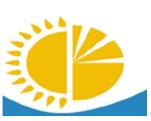 
Мемлекеттік статистика органдары құпиялылығына кепілдік береді

Конфиденциальность гарантируется органами государственной статистики

Ведомстволық статистикалық байқаудың статистикалық нысаны

Статистическая форма ведомственного статистического наблюдения
Мемлекеттік статистика органдары құпиялылығына кепілдік береді

Конфиденциальность гарантируется органами государственной статистики

Ведомстволық статистикалық байқаудың статистикалық нысаны

Статистическая форма ведомственного статистического наблюдения
Мемлекеттік статистика органдары құпиялылығына кепілдік береді

Конфиденциальность гарантируется органами государственной статистики

Ведомстволық статистикалық байқаудың статистикалық нысаны

Статистическая форма ведомственного статистического наблюдения
Мемлекеттік статистика органдары құпиялылығына кепілдік береді

Конфиденциальность гарантируется органами государственной статистики

Ведомстволық статистикалық байқаудың статистикалық нысаны

Статистическая форма ведомственного статистического наблюдения
Приложение 1

к приказу Председателя

Комитета по статистике

Министерства национальной

экономики Республики Казахстан

от 7 июня 2018 года № 70
Приложение 1

к приказу Председателя

Комитета по статистике

Министерства национальной

экономики Республики Казахстан

от 7 июня 2018 года № 70
Қазақстан Республикасы Мәдениет және спорт министрлігінің Спорт және дене шынықтыру істері комитетіне ұсынылады

Представляется в Комитет по делам спорта и физической культуры Министерства культуры и спорта Республики Казахстан
Қазақстан Республикасы Мәдениет және спорт министрлігінің Спорт және дене шынықтыру істері комитетіне ұсынылады

Представляется в Комитет по делам спорта и физической культуры Министерства культуры и спорта Республики Казахстан
Қазақстан Республикасы Мәдениет және спорт министрлігінің Спорт және дене шынықтыру істері комитетіне ұсынылады

Представляется в Комитет по делам спорта и физической культуры Министерства культуры и спорта Республики Казахстан
Қазақстан Республикасы Мәдениет және спорт министрлігінің Спорт және дене шынықтыру істері комитетіне ұсынылады

Представляется в Комитет по делам спорта и физической культуры Министерства культуры и спорта Республики Казахстан
Қазақстан Республикасы Мәдениет және спорт министрлігінің Спорт және дене шынықтыру істері комитетіне ұсынылады

Представляется в Комитет по делам спорта и физической культуры Министерства культуры и спорта Республики Казахстан
Қазақстан Республикасы Мәдениет және спорт министрлігінің Спорт және дене шынықтыру істері комитетіне ұсынылады

Представляется в Комитет по делам спорта и физической культуры Министерства культуры и спорта Республики Казахстан
Қазақстан Республикасы Мәдениет және спорт министрлігінің Спорт және дене шынықтыру істері комитетіне ұсынылады

Представляется в Комитет по делам спорта и физической культуры Министерства культуры и спорта Республики Казахстан
Қазақстан Республикасы Мәдениет және спорт министрлігінің Спорт және дене шынықтыру істері комитетіне ұсынылады

Представляется в Комитет по делам спорта и физической культуры Министерства культуры и спорта Республики Казахстан
Статистикалық нысан Қазақстан Республикасы Мәдениет және спорт министрлігінің www. mks.gov.kz интернет-ресурсына орналастырылған

Статистическая форма размещена на интернет-ресурсе Министерства культуры и спорта Республики Казахстан www. mks.gov.kz
Статистикалық нысан Қазақстан Республикасы Мәдениет және спорт министрлігінің www. mks.gov.kz интернет-ресурсына орналастырылған

Статистическая форма размещена на интернет-ресурсе Министерства культуры и спорта Республики Казахстан www. mks.gov.kz
Статистикалық нысан Қазақстан Республикасы Мәдениет және спорт министрлігінің www. mks.gov.kz интернет-ресурсына орналастырылған

Статистическая форма размещена на интернет-ресурсе Министерства культуры и спорта Республики Казахстан www. mks.gov.kz
Статистикалық нысан Қазақстан Республикасы Мәдениет және спорт министрлігінің www. mks.gov.kz интернет-ресурсына орналастырылған

Статистическая форма размещена на интернет-ресурсе Министерства культуры и спорта Республики Казахстан www. mks.gov.kz
Статистикалық нысан Қазақстан Республикасы Мәдениет және спорт министрлігінің www. mks.gov.kz интернет-ресурсына орналастырылған

Статистическая форма размещена на интернет-ресурсе Министерства культуры и спорта Республики Казахстан www. mks.gov.kz
Статистикалық нысан Қазақстан Республикасы Мәдениет және спорт министрлігінің www. mks.gov.kz интернет-ресурсына орналастырылған

Статистическая форма размещена на интернет-ресурсе Министерства культуры и спорта Республики Казахстан www. mks.gov.kz
Статистикалық нысан Қазақстан Республикасы Мәдениет және спорт министрлігінің www. mks.gov.kz интернет-ресурсына орналастырылған

Статистическая форма размещена на интернет-ресурсе Министерства культуры и спорта Республики Казахстан www. mks.gov.kz
Статистикалық нысан Қазақстан Республикасы Мәдениет және спорт министрлігінің www. mks.gov.kz интернет-ресурсына орналастырылған

Статистическая форма размещена на интернет-ресурсе Министерства культуры и спорта Республики Казахстан www. mks.gov.kz
Мемлекеттік статистиканың тиісті органдарына анық емес бастапқы статистикалық деректерді ұсыну және бастапқы статистикалық деректерді белгіленген мерзімде ұсынбау "Әкімшілік құқық бұзушылық туралы" Қазақстан Республикасы Кодексінің 497-бабында көзделген әкімшілік құқық бұзушылықтар болып табылады

Представление недостоверных и непредставление первичных статистических данных в соответствующие органы государственной статистики в установленный срок являются административными правонарушениями, предусмотренными статьей 497 Кодекса Республики Казахстан "Об административных правонарушениях"
Мемлекеттік статистиканың тиісті органдарына анық емес бастапқы статистикалық деректерді ұсыну және бастапқы статистикалық деректерді белгіленген мерзімде ұсынбау "Әкімшілік құқық бұзушылық туралы" Қазақстан Республикасы Кодексінің 497-бабында көзделген әкімшілік құқық бұзушылықтар болып табылады

Представление недостоверных и непредставление первичных статистических данных в соответствующие органы государственной статистики в установленный срок являются административными правонарушениями, предусмотренными статьей 497 Кодекса Республики Казахстан "Об административных правонарушениях"
Мемлекеттік статистиканың тиісті органдарына анық емес бастапқы статистикалық деректерді ұсыну және бастапқы статистикалық деректерді белгіленген мерзімде ұсынбау "Әкімшілік құқық бұзушылық туралы" Қазақстан Республикасы Кодексінің 497-бабында көзделген әкімшілік құқық бұзушылықтар болып табылады

Представление недостоверных и непредставление первичных статистических данных в соответствующие органы государственной статистики в установленный срок являются административными правонарушениями, предусмотренными статьей 497 Кодекса Республики Казахстан "Об административных правонарушениях"
Мемлекеттік статистиканың тиісті органдарына анық емес бастапқы статистикалық деректерді ұсыну және бастапқы статистикалық деректерді белгіленген мерзімде ұсынбау "Әкімшілік құқық бұзушылық туралы" Қазақстан Республикасы Кодексінің 497-бабында көзделген әкімшілік құқық бұзушылықтар болып табылады

Представление недостоверных и непредставление первичных статистических данных в соответствующие органы государственной статистики в установленный срок являются административными правонарушениями, предусмотренными статьей 497 Кодекса Республики Казахстан "Об административных правонарушениях"
Мемлекеттік статистиканың тиісті органдарына анық емес бастапқы статистикалық деректерді ұсыну және бастапқы статистикалық деректерді белгіленген мерзімде ұсынбау "Әкімшілік құқық бұзушылық туралы" Қазақстан Республикасы Кодексінің 497-бабында көзделген әкімшілік құқық бұзушылықтар болып табылады

Представление недостоверных и непредставление первичных статистических данных в соответствующие органы государственной статистики в установленный срок являются административными правонарушениями, предусмотренными статьей 497 Кодекса Республики Казахстан "Об административных правонарушениях"
Мемлекеттік статистиканың тиісті органдарына анық емес бастапқы статистикалық деректерді ұсыну және бастапқы статистикалық деректерді белгіленген мерзімде ұсынбау "Әкімшілік құқық бұзушылық туралы" Қазақстан Республикасы Кодексінің 497-бабында көзделген әкімшілік құқық бұзушылықтар болып табылады

Представление недостоверных и непредставление первичных статистических данных в соответствующие органы государственной статистики в установленный срок являются административными правонарушениями, предусмотренными статьей 497 Кодекса Республики Казахстан "Об административных правонарушениях"
Мемлекеттік статистиканың тиісті органдарына анық емес бастапқы статистикалық деректерді ұсыну және бастапқы статистикалық деректерді белгіленген мерзімде ұсынбау "Әкімшілік құқық бұзушылық туралы" Қазақстан Республикасы Кодексінің 497-бабында көзделген әкімшілік құқық бұзушылықтар болып табылады

Представление недостоверных и непредставление первичных статистических данных в соответствующие органы государственной статистики в установленный срок являются административными правонарушениями, предусмотренными статьей 497 Кодекса Республики Казахстан "Об административных правонарушениях"
Мемлекеттік статистиканың тиісті органдарына анық емес бастапқы статистикалық деректерді ұсыну және бастапқы статистикалық деректерді белгіленген мерзімде ұсынбау "Әкімшілік құқық бұзушылық туралы" Қазақстан Республикасы Кодексінің 497-бабында көзделген әкімшілік құқық бұзушылықтар болып табылады

Представление недостоверных и непредставление первичных статистических данных в соответствующие органы государственной статистики в установленный срок являются административными правонарушениями, предусмотренными статьей 497 Кодекса Республики Казахстан "Об административных правонарушениях"
Статистикалық нысан коды 211206232

Код статистической формы 211206232
Статистикалық нысан коды 211206232

Код статистической формы 211206232
Статистикалық нысан коды 211206232

Код статистической формы 211206232
Қазақстан Республикасында дене шынықтыру мен спортты дамыту туралы есеп

Отчет о развитии физической культуры и спорта в Республике Казахстан
Қазақстан Республикасында дене шынықтыру мен спортты дамыту туралы есеп

Отчет о развитии физической культуры и спорта в Республике Казахстан
Қазақстан Республикасында дене шынықтыру мен спортты дамыту туралы есеп

Отчет о развитии физической культуры и спорта в Республике Казахстан
Қазақстан Республикасында дене шынықтыру мен спортты дамыту туралы есеп

Отчет о развитии физической культуры и спорта в Республике Казахстан
Қазақстан Республикасында дене шынықтыру мен спортты дамыту туралы есеп

Отчет о развитии физической культуры и спорта в Республике Казахстан
1-ФК 
1-ФК 
1-ФК 
1-ФК 
1-ФК 
1-ФК 
1-ФК 
1-ФК 
Жартыжылдық

Полугодовая 
Жартыжылдық

Полугодовая 
Жартыжылдық

Полугодовая 
Есепті кезең 

Отчетный период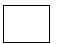 
жартыжылдық

полугодовая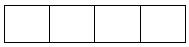 
жыл

год
Облыстың, республикалық маңызы бар қаланың, астананың жергілікті атқарушы органының дене шынықтыру және спорт саласындағы функцияларды жүзеге асыратын құрылымдық бөлімшелері, республикалық, облыстық және қалалық жоғары спорт шеберлігі мектептері және республикалық олимпиадалық даярлау орталықтары ұсынады

Представляют – Структурные подразделения местного исполнительного органа области, города республиканского значения, столицы, осуществляющие функции в области физической культуры и спорта, республиканские, областные и городские школы высшего спортивного мастерства и республиканские центры олимпийской подготовки 

Ұсыну мерзімі – есепті кезеңнен кейінгі 15 күнге (қоса алғанда) дейін

Срок представления – 15 числа (включительно) после отчетного периода
Облыстың, республикалық маңызы бар қаланың, астананың жергілікті атқарушы органының дене шынықтыру және спорт саласындағы функцияларды жүзеге асыратын құрылымдық бөлімшелері, республикалық, облыстық және қалалық жоғары спорт шеберлігі мектептері және республикалық олимпиадалық даярлау орталықтары ұсынады

Представляют – Структурные подразделения местного исполнительного органа области, города республиканского значения, столицы, осуществляющие функции в области физической культуры и спорта, республиканские, областные и городские школы высшего спортивного мастерства и республиканские центры олимпийской подготовки 

Ұсыну мерзімі – есепті кезеңнен кейінгі 15 күнге (қоса алғанда) дейін

Срок представления – 15 числа (включительно) после отчетного периода
Облыстың, республикалық маңызы бар қаланың, астананың жергілікті атқарушы органының дене шынықтыру және спорт саласындағы функцияларды жүзеге асыратын құрылымдық бөлімшелері, республикалық, облыстық және қалалық жоғары спорт шеберлігі мектептері және республикалық олимпиадалық даярлау орталықтары ұсынады

Представляют – Структурные подразделения местного исполнительного органа области, города республиканского значения, столицы, осуществляющие функции в области физической культуры и спорта, республиканские, областные и городские школы высшего спортивного мастерства и республиканские центры олимпийской подготовки 

Ұсыну мерзімі – есепті кезеңнен кейінгі 15 күнге (қоса алғанда) дейін

Срок представления – 15 числа (включительно) после отчетного периода
Облыстың, республикалық маңызы бар қаланың, астананың жергілікті атқарушы органының дене шынықтыру және спорт саласындағы функцияларды жүзеге асыратын құрылымдық бөлімшелері, республикалық, облыстық және қалалық жоғары спорт шеберлігі мектептері және республикалық олимпиадалық даярлау орталықтары ұсынады

Представляют – Структурные подразделения местного исполнительного органа области, города республиканского значения, столицы, осуществляющие функции в области физической культуры и спорта, республиканские, областные и городские школы высшего спортивного мастерства и республиканские центры олимпийской подготовки 

Ұсыну мерзімі – есепті кезеңнен кейінгі 15 күнге (қоса алғанда) дейін

Срок представления – 15 числа (включительно) после отчетного периода
Облыстың, республикалық маңызы бар қаланың, астананың жергілікті атқарушы органының дене шынықтыру және спорт саласындағы функцияларды жүзеге асыратын құрылымдық бөлімшелері, республикалық, облыстық және қалалық жоғары спорт шеберлігі мектептері және республикалық олимпиадалық даярлау орталықтары ұсынады

Представляют – Структурные подразделения местного исполнительного органа области, города республиканского значения, столицы, осуществляющие функции в области физической культуры и спорта, республиканские, областные и городские школы высшего спортивного мастерства и республиканские центры олимпийской подготовки 

Ұсыну мерзімі – есепті кезеңнен кейінгі 15 күнге (қоса алғанда) дейін

Срок представления – 15 числа (включительно) после отчетного периода
Облыстың, республикалық маңызы бар қаланың, астананың жергілікті атқарушы органының дене шынықтыру және спорт саласындағы функцияларды жүзеге асыратын құрылымдық бөлімшелері, республикалық, облыстық және қалалық жоғары спорт шеберлігі мектептері және республикалық олимпиадалық даярлау орталықтары ұсынады

Представляют – Структурные подразделения местного исполнительного органа области, города республиканского значения, столицы, осуществляющие функции в области физической культуры и спорта, республиканские, областные и городские школы высшего спортивного мастерства и республиканские центры олимпийской подготовки 

Ұсыну мерзімі – есепті кезеңнен кейінгі 15 күнге (қоса алғанда) дейін

Срок представления – 15 числа (включительно) после отчетного периода
Облыстың, республикалық маңызы бар қаланың, астананың жергілікті атқарушы органының дене шынықтыру және спорт саласындағы функцияларды жүзеге асыратын құрылымдық бөлімшелері, республикалық, облыстық және қалалық жоғары спорт шеберлігі мектептері және республикалық олимпиадалық даярлау орталықтары ұсынады

Представляют – Структурные подразделения местного исполнительного органа области, города республиканского значения, столицы, осуществляющие функции в области физической культуры и спорта, республиканские, областные и городские школы высшего спортивного мастерства и республиканские центры олимпийской подготовки 

Ұсыну мерзімі – есепті кезеңнен кейінгі 15 күнге (қоса алғанда) дейін

Срок представления – 15 числа (включительно) после отчетного периода
Облыстың, республикалық маңызы бар қаланың, астананың жергілікті атқарушы органының дене шынықтыру және спорт саласындағы функцияларды жүзеге асыратын құрылымдық бөлімшелері, республикалық, облыстық және қалалық жоғары спорт шеберлігі мектептері және республикалық олимпиадалық даярлау орталықтары ұсынады

Представляют – Структурные подразделения местного исполнительного органа области, города республиканского значения, столицы, осуществляющие функции в области физической культуры и спорта, республиканские, областные и городские школы высшего спортивного мастерства и республиканские центры олимпийской подготовки 

Ұсыну мерзімі – есепті кезеңнен кейінгі 15 күнге (қоса алғанда) дейін

Срок представления – 15 числа (включительно) после отчетного периода
БСН коды

код БИН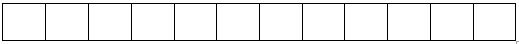 
Жол коды

Код строки
Спорттық имараттар атауы

Наименование спортивных сооружений
Барлығы

Всего
соның ішінде объектілер:

в том числе объекты:
соның ішінде объектілер:

в том числе объекты:
соның ішінде объектілер:

в том числе объекты:
1 бағаннан:

из графы 1:
1 бағаннан:

из графы 1:
Өткізу қабілеттілігі, адам

Пропускная способность, человек
Жол коды

Код строки
Спорттық имараттар атауы

Наименование спортивных сооружений
Барлығы

Всего
дене шынықтыру спорттық мәндегі

физкультурно-спортивного назначения
мекемелерде (ұйымдарда)

в учреждениях (организациях)
мекемелерде (ұйымдарда)

в учреждениях (организациях)
ауылдық жерлерде

в сельской местности
жеке меншіктегі

в частной собственности
Өткізу қабілеттілігі, адам

Пропускная способность, человек
Жол коды

Код строки
Спорттық имараттар атауы

Наименование спортивных сооружений
Барлығы

Всего
дене шынықтыру спорттық мәндегі

физкультурно-спортивного назначения
білім беру ұйымдарында

в организациях образования
спорт мектептерінде

в спортивных школах
ауылдық жерлерде

в сельской местности
жеке меншіктегі

в частной собственности
Өткізу қабілеттілігі, адам

Пропускная способность, человек
А
Б
1
2
3
4
5
6
7
1
Спорт имараттарының барлығы (2, 3, 4, 5, 6, 7, 8, 9, 10, 11, 12, 13, 14, 15, 16, 17, 18, 19, 20, 21, 22, 23 жолдар)

Всего спортивных сооружений (строки 2, 3, 4, 5, 6, 7, 8, 9, 10, 11, 12, 13, 14, 15, 16, 17, 18, 19, 20, 21, 22, 23)
соның ішінде:

в том числе:
1.1
1500 және одан көп орынға арналған мінбелері бар стадион

стадион с трибунами на 1500 мест и более
1.2
спорт сарайлары

дворцы спорта
1.3
спорттық имараттар кешені

комплекс спортивных сооружений
1.4
құрама командалардың

оқу-жаттығу орталығы

учебно-тренировочный центр

сборных команд
1.5
спорттық кешен

спортивный комплекс
1.6
спорттық манеж

спортивный манеж
оның ішінде:

из них:
1.6.1
футбол манежі

футбольный манеж
1.6.2
жеңіл атлетикалық манеж

легкоатлетический манеж
1.6.3
ат манежі

конный манеж
1.7
шаңғы базасы

лыжная база
1.8
есу базасы

гребная база
1.9
атқыштар тирі

стрелковый тир
1.10
ату алаңы

стрельбище
1.11
велотрек

велотрек
оның ішінде:

из них:
1.11.1
жабық

крытые
1.11.2
ашық

открытые
1.12
есу арнасы

гребной канал
1.13
яхт-клуб

яхт-клуб
1.14
шаңғымен секіруге арналған трамплин

трамплин для прыжков на лыжах
1.15
конькимен жүгіру стадиондары

конькобежные стадионы
оның ішінде:

из них:
1.15.1
жабық

крытые
1.15.2
ашық

открытые
1.16
хоккейлік корттар

хоккейные корты 
оның ішінде:

из них:
1.16.1
жабық

крытые
1.16.2
ашық

открытые 
1.17
жазықтық құрылғылар

плоскостные сооружения
оның ішінде:

из них:
1.17.1
спорттық ядролар

спортивные ядра
1.17.2
спорттық алаңдар (лукодром)

спортивные площадки (лукодром)
1.17.3
алаңдар

поля
1.17.4
спорттық трассалар

трассы спортивные
1.18
теннистік корттар

теннисные корты 
оның ішінде:

из них:
1.18.1
жабық

крытые
1.18.2
ашық

открытые 
1.19
200 және одан жоғары отырғызу орындарымен мінбелері бар ипподром

ипподромы с трибунами на 200 посадочных мест и более
1.20
жүзу бассейндері

плавательные бассейны
оның ішінде:

из них:
1.20.1
50 метрлік

50 метровые
1.20.2
25 метрлік

25 метровые
1.20.3
25 метрден аз

менее 25 метровых
1.21
спорттық залдар

спортивные залы 
соның ішінде:

в том числе:
1.21.1
спорт сарайлары мен кешендердегі залдар

залы во Дворцах спорта и комплексах
1.21.2
жалпы білім беру мекемелеріндегілер

в общеобразовательных учреждениях
1.21.3
орта арнайы оқу мекемелеріндегілер

в средних специальных учебных заведениях
1.21.4
кәсіби техникалық мектептерде

в профессиональных технических школах
1.21.5
жоғарғы оқу орындарында

в высших учебных заведениях
1.21.6
мектептен тыс ұйымдар (спорт мектептері, спорт клубтары, қызығушылықтар бойынша клубтар)

во внешкольных организациях (спортивные школы, спортивные клубы, клубы по интересам)
1.21.7
кәсіпорындар мен мекемелерде

на предприятиях и организациях
1.22
жапсарлас спорттық залдар

встроенные спортивные залы 
Жол коды

Код строки
Атауы

Наименование
Барлығы

Всего
Оның ішінде:

Из них:
Оның ішінде:

Из них:
"Дене шынықтыру және спорт" мамандығы бойынша білімі бар

Имеют образование по специальности "Физическая культура и спорт"
"Дене шынықтыру және спорт" мамандығы бойынша білімі бар

Имеют образование по специальности "Физическая культура и спорт"
"Дене шынықтыру және спорт" мамандығы бойынша білімі бар

Имеют образование по специальности "Физическая культура и спорт"
"Дене шынықтыру және спорт" мамандығы бойынша білімі бар

Имеют образование по специальности "Физическая культура и спорт"
Жол коды

Код строки
Атауы

Наименование
Барлығы

Всего
ауылдық жерлерде

в сельской местности
әйелдер

женщин
жоғары

высшее
жоғары

высшее
орта-арнаулы

средне-специальное
орта-арнаулы

средне-специальное
Жол коды

Код строки
Атауы

Наименование
Барлығы

Всего
ауылдық жерлерде

в сельской местности
әйелдер

женщин
барлығы

всего
оның ішінде ауылдық жерлерде

из них в сельской местности
барлығы

всего
оның ішінде ауылдық жерлерде

из них в сельской местности
А
Б
1
2
3
4
5
6
7
1
Барлығы

Всего
соның ішінде:

в том числе:
1.1
жалпы білім беру мектептерінің мұғалімдері

учителя общеобразовательных школ
1.2
техникалық және кәсіптік, орта білімнен кейінгі білім беру ұйымдарының оқытушылары

преподаватели организаций технического и профессионального, послесреднего образования
1.3
жоғары оқу орындарының оқытушылары

преподаватели высших учебных заведений
1.4
спорт бойынша жаттықтырушы-оқытушылар

тренеры-преподаватели по спорту
1.5
спорт бойынша әдіскерлер

методисты по спорту
1.6
спорт бойынша нұсқаушылар

инструкторы по спорту
1.7
аудандар мен қалалардың дене шынықтыру және спорт бөлімдері, Астана мен Алматы қалаларының, облыстардың дене шынықтыру және спорт басқармалары аппаратының қызметкерлері

работники аппарата отделов физической культуры и спорта районов и городов, управлений физической культуры и спорта областей, городов Астана и Алматы
1.8
спорттық клубтар, дене шынықтыру ұжымдары аппаратының, ерікті спорт қоғамдары кеңестерінің, салалық дене шынықтыру-спорттық клубтартарының қызметкерлері

работники аппарата спортивных клубов, коллективов физической культуры, советов добровольных спортивных обществ, отраслевых физкультурно-спортивных клубов
1.9
басқа дене шынықтыру және спорт қызметкерлері

другие работники физической культуры и спорта
Жол коды

Код строки
Мекемелер, кәсіпорындар, ұйымдар

Учреждения, предприятия, организации
Мекемелердің, кәсіпорындардың, ұйымдардың саны, барлығы, бірлік

Количество учреждений, предприятий, организаций, всего, единиц
Оның ішінде, ауылдық жерлерде, бірлік

Из них, в сельской местности, единиц
Дене шынықтыру және спортпен шұғылданатындардың жалпы саны, адамдар

Общая численность занимающихся физической культурой и спортом, человек
Дене шынықтыру және спортпен шұғылданатындардың жалпы саны, адамдар

Общая численность занимающихся физической культурой и спортом, человек
Дене шынықтыру және спортпен шұғылданатындардың жалпы саны, адамдар

Общая численность занимающихся физической культурой и спортом, человек
Дене шынықтыру және спортпен шұғылданатындардың жалпы саны, адамдар

Общая численность занимающихся физической культурой и спортом, человек
Дене шынықтыру және спортпен шұғылданатындардың жалпы саны, адамдар

Общая численность занимающихся физической культурой и спортом, человек
Дене шынықтыру және спортпен шұғылданатындардың жалпы саны, адамдар

Общая численность занимающихся физической культурой и спортом, человек
Дене шынықтыру және спортпен шұғылданатындардың жалпы саны, адамдар

Общая численность занимающихся физической культурой и спортом, человек
Дене шынықтыру және спортпен шұғылданатындардың жалпы саны, адамдар

Общая численность занимающихся физической культурой и спортом, человек
Дене шынықтыру және спортпен шұғылданатындардың жалпы саны, адамдар

Общая численность занимающихся физической культурой и спортом, человек
он ың іш інде: әйелдер

из них: женщин
Ақылы негізде шұғылданатындардың жалпы санынан

Из общей численности занимающихся на платной основе
Жол коды

Код строки
Мекемелер, кәсіпорындар, ұйымдар

Учреждения, предприятия, организации
Мекемелердің, кәсіпорындардың, ұйымдардың саны, барлығы, бірлік

Количество учреждений, предприятий, организаций, всего, единиц
Оның ішінде, ауылдық жерлерде, бірлік

Из них, в сельской местности, единиц
ба рл ығ ы

все го
6-1 3 жас

6-1 3 лет
оның ішінде ауылдық жерлерде

из них в сельской местности
1 4 - 2 9 жас

1 4 - 2 9 лет
оның ішінде ауылдық жерлерде

из них в сельской местности
30 жастан жоғары

старше 30 л ет
оның ішінде ауылдық жерлерде

из них в сельской местности
зейнеткерлік жасқа келгендер

достигших пенсионного возраста
Он ың іш ін де ауыл дық жерлер де

Из ни х в сельской местности
он ың іш інде: әйелдер

из них: женщин
Ақылы негізде шұғылданатындардың жалпы санынан

Из общей численности занимающихся на платной основе
А
Б
1
2
3
4
5
6
7
8
9
10
11
12
13
1
Барлық мекемелер, кәсіпорындар, ұйымдар

Всего учреждений, предприятий, организаций
соның ішінде

в том числе:
1.1
жалпы білім беру ұйымдары

общеобразовательные организации
1.2
техникалық және кәсіптік, орта білімнен кейінгі білім беру ұйымдары

организации технического и профессионального, послесреднего образования
соның ішінде:

в том числе:
1.2.1
спорт клубтары бар

имеющие спортивные клубы
1.3
жоғары білім беру ұйымдары

организации высшего образования
оның ішінде:

из них: 
1.3.1
спорт клубтары бар

имеющие спортивные клубы
1.4
дене тәрбиесі даярлығының балалар мен жасөспірімдер клубтары

детско-юношеские клубы физической подготовки
1.5
балалар мен жасөспірімдер клубтары

детские подростковые клубы
1.6
БЖСМ1, МБЖСМ2, ОРМБЖМ3, СДБАМИ4, ОРДО5, ЖСШМ6

ДЮСШ1, СДЮСШ2, СДЮШОР3, ШИОСД4, ЦПОР5, ШВСМ6
1.6.1
соның ішінде мүгедек спортшыларға арналған бөлімшелер

в том числе отделения для спортсменов-инвалидов
1.7
спорттық клубтар

спортивные клубы
соның ішінде:

в том числе:
1.7.1
кәсіби

профессиональные
1.7.2
мүгедектер спортшылар үшін

для спортсменов-инвалидов
1.8
спорт имараттары базасындағы мекемелер мен ұйымдар 

учреждения и организации на базе спортивных сооружений
1.9
фитнес клубтар

фитнес-клубы
1.10
ведомстволық спорт қоғамдары және спортты дамытуды жүзеге асыратын қоғамдық бірлестіктер

ведомственные спортивные общества

и общественные объединения, осуществляющие развитие спорта
1.11
басқа мекемелер мен ұйымдар, оның ішінде дене шынықтыру мен спортқа бейімділік 

другие учреждения и организации, в том числе адаптивной физической культуры и спорта
Жол коды

Код строки
БЖСМ, МБЖСМ, ОРМБЖМ саны, бірлік

Число ДЮСШ, СДЮСШ и СДЮШОР, единиц
Оның ішінде: республикалық спорт мектептері

Из них: республиканские спортивные школы
А
1
2
Жол коды

Код строки
Спорт түрлері

Виды спорта
Спорт түрлері бойынша бөлімшелердің саны, бірлік

Количество отделений по видам спорта, единиц
Оның ішінде: республикалық спорт мектептері

Из них: республиканские спортивные школы
А
Б
1
2
Жолдардың коды

Код строки
Спорт түрлері

Виды спорта
Спорттық-сауықтыру топтарының саны, бірлік

Количество спортивно-оздоровительных групп, единиц
Оның ішінде: республикалық спорт мектептері

Из них: республиканские спортивные школы
А
Б
1
2
Жол коды

Код строки
Спорт түрлері

Виды спорта
Алғашқы дайындық топтарының саны, бірлік

Количество групп начальной подготовки, единиц
Оның ішінде: республикалық спорт мектептері

Из них: республиканские спортивные школы
А
Б
1
2
Жол коды

Код строки
Спорт түрлері

Виды спорта
Оқу-жаттығу топтарының саны, бірлік

Количество учебно-тренировочных групп, единиц
Оның ішінде: республикалық спорт мектептері

Из них: республиканские спортивные школы
А
Б
1
2
Жол коды

Код строки
Спорт түрлері

Виды спорта
Спорттық жетілдіру топтарының саны, бірлік

Количество групп спортивного совершенствования, единиц
Оның ішінде: республикалық спорт мектептері

Из них: республиканские спортивные школы
А
Б
1
2
Жол коды

Код строки
Спорт түрлері

Виды спорта
Жоғары спорт шеберлігі топтарының саны, бірлік

Количество групп высшего спортивного мастерства, единиц
Оның ішінде: республикалық спорт мектептері

Из них: республиканские спортивные школы
А
Б
1
2
Жол коды

Код строки
Спорт түрлері

Виды спорта
Спорт мектептерде барлық шұғылданатындардың саны, бірлік

Количество всех занимающихся в спортивных школах, единиц
Оның ішінде: республикалық спорт мектептері

Из них: республиканские спортивные школы
А
Б
1
2
Жол коды

Код строки
Спорт түрлері

Виды спорта
Спорт мектептерде шұғылданатын бірінші спорттық разряды бар спортшылардың саны, бірлік

Количество спортсменов первого спортивного разряда, занимающихся в спортивных школах, единиц
Оның ішінде: республикалық спорт мектептері

Из них: республиканские спортивные школы
А
Б
1
2
Жол коды

Код строки
Спорт түрлері

Виды спорта
Спорт мектептерде шұғылданатын спорт шеберіне үміткерлердің саны, бірлік

Количество кандидатов в мастера спорта, занимающихся в спортивных школах, единиц
Оның ішінде: республикалық спорт мектептері

Из них: республиканские спортивные школы
А
Б
1
2
Жол коды

Код строки
Спорт түрлері

Виды спорта
Спорт мектептерде шұғылданатын спорт шеберлерінің саны, бірлік

Количество мастеров спорта, занимающихся в спортивных школах, единиц
Оның ішінде: республикалық спорт мектептері

Из них: республиканские спортивные школы
А
Б
1
2
Жол коды

Код строки
Спорт түрлері

Виды спорта
Спорт мектептерде шұғылданатын халықаралық дәрежедегі спорт шеберлерінің саны, бірлік

Количество мастеров спорта международного класса, занимающихся в спортивных школах, единиц
Оның ішінде: республикалық спорт мектептері

Из них: республиканские спортивные школы
А
Б
1
2
Жол коды

Код строки
Спорт түрлері

Виды спорта
Спорт мектептердегі барлық жаттықтырушылардың саны, бірлік

Количество всех тренеров в спортивных школах, единиц
Оның ішінде: республикалық спорт мектептері

Из них: республиканские спортивные школы
А
Б
1
2
Жол коды

Код строки
Спорт түрлері

Виды спорта
Спорт мектептердегі барлық штаттағы жаттықтырушылардың саны, бірлік

Количество всех штатных тренеров в спортивных школах, единиц
Оның ішінде: республикалық спорт мектептері

Из них: республиканские спортивные школы
А
Б
1
2
Жол коды

Код строки
Спорт түрлері

Виды спорта
Спорт мектептердегі дене шынықтыру білімі бар штаттағы жаттықтырушылардың саны, бірлік

Количество штатных тренеров с физкультурным образованием в спортивных школах, единиц
Оның ішінде: республикалық спорт мектептері

Из них: республиканские спортивные школы
А
Б
1
2
Жол коды

Код строки
Спорт түрлері

Виды спорта
Спорт мектептердегі жоғары дене шынықтыру білімі бар штаттағы жаттықтырушылардың саны, бірлік

Количество штатных тренеров с высшим физкультурным образованием в спортивных школах, единиц
Оның ішінде: республикалық спорт мектептері

Из них: республиканские спортивные школы
А
Б
1
2
Жол коды

Код строки
Спорт түрлері

Виды спорта
Спорт мектептердегі жаттықтырушы санаты бар (жоғары) штаттағы жаттықтырушылардың саны, бірлік

Количество штатных тренеров в спортивных школах, имеющих тренерскую категорию (высшую), единиц
Оның ішінде: республикалық спорт мектептері

Из них: республиканские спортивные школы
А
Б
1
2
Жол коды

Код строки
Спорт түрлері

Виды спорта
Спорт мектептердегі (бірінші) жаттықтырушы санаты бар штаттағы жаттықтырушылардың саны, бірлік

Количество штатных тренеров в спортивных школах, имеющих тренерскую категорию (первую), единиц
Оның ішінде: республикалық спорт мектептері

Из них: республиканские спортивные школы
А
Б
1
2
Жол коды

Код строки
Спорт түрлері

Виды спорта
Спорт мектептердегі (екінші) жаттықтырушы санаты бар штаттағы жаттықтырушылардың саны, бірлік

Количество штатных тренеров в спортивных школах, имеющих тренерскую категорию (вторую), единиц
Оның ішінде: республикалық спорт мектептері

Из них: республиканские спортивные школы
А
Б
1
2
Жол коды

Код строки
Кадрлық құрамы

Кадровый состав
"Дене шынықтыру және спорт" мамандығы бойынша білімі бар адам саны

Численность человек, имеющих образование по специальности "Физическая культура и спорт"
"Дене шынықтыру және спорт" мамандығы бойынша білімі бар адам саны

Численность человек, имеющих образование по специальности "Физическая культура и спорт"
Жол коды

Код строки
Кадрлық құрамы

Кадровый состав
жоғары

высшее
орташа

среднее
А
Б
1
2
1
Барлығы

Всего
соның ішінде

в том числе
1.2
директор

директор
1.3
директордың орынбасарлары

заместители директоров
1.4
мұғалім-оқытушылар

учителя-преподаватели
1.5
жаттықтырушы-оқытушылар

тренеры-преподаватели
1.6
әдіскерлер

методисты
1.7
тәрбиешілер

воспитатели
Жол коды

Код строки
Спорт түрі

Вид спорта
Барлығы

Всего
Соның ішінде санаттар бойынша

В том числе по категориям
Соның ішінде санаттар бойынша

В том числе по категориям
Соның ішінде санаттар бойынша

В том числе по категориям
Штаттағы жаттықтырушылар саны

Численность штатных тренеров
Соның ішінде "Дене шынықтыру және спорт" мамандығы бойынша білімі бар

В том числе, имеющих образование по специальности "Физическая культура и спорт"
Соның ішінде "Дене шынықтыру және спорт" мамандығы бойынша білімі бар

В том числе, имеющих образование по специальности "Физическая культура и спорт"
1-бағаннан, "Қазақстан Республикасының еңбек сіңірген жаттықтырушысы" спорттық атақтары бар

Из графы 1, имеющих спортивное звание "Заслуженный тренер Республики Казахстан"
Жол коды

Код строки
Спорт түрі

Вид спорта
Барлығы

Всего
жоғары

высшая
I
II
Штаттағы жаттықтырушылар саны

Численность штатных тренеров
жоғары

высшее
орташа

среднее
1-бағаннан, "Қазақстан Республикасының еңбек сіңірген жаттықтырушысы" спорттық атақтары бар

Из графы 1, имеющих спортивное звание "Заслуженный тренер Республики Казахстан"
А
Б
1
2
3
4
5
6
7
8
Барлығы

Всего
Соның ішінде:

В том числе:
Соның ішінде:

В том числе:
Соның ішінде:

В том числе:
Соның ішінде:

В том числе:
Соның ішінде:

В том числе:
Соның ішінде:

В том числе:
Соның ішінде:

В том числе:
Соның ішінде:

В том числе:
Барлығы

Всего
7-сынып

7 класс
8-сынып

8 класс
9-сынып

9 класс
10-сынып

10 класс
11-сынып

11 класс
1-курс

1 курс
2-курс

2 курс
3-курс

3 курс
1
2
3
4
5
6
7
8
9
Барлығы

Всего
Соның ішінде:

В том числе:
Соның ішінде:

В том числе:
Соның ішінде:

В том числе:
Соның ішінде:

В том числе:
Соның ішінде:

В том числе:
Соның ішінде:

В том числе:
Соның ішінде:

В том числе:
Соның ішінде:

В том числе:
Барлығы

Всего
7-сынып

7 класс
8-сынып

8 класс
9-сынып

9 класс
10-сынып

10 класс
11-сынып

11 класс
1-курс

1 курс
2-курс

2 курс
3-курс

3 курс
1
2
3
4
5
6
7
8
9
Жол коды

Код строки
Атауы

Наименование
Атауы

Наименование
Барлығы

Всего
Соның ішінде:

В том числе:
Соның ішінде:

В том числе:
Соның ішінде:

В том числе:
Соның ішінде:

В том числе:
Жол коды

Код строки
Атауы

Наименование
Атауы

Наименование
Барлығы

Всего
1-разряд

1 разряд
спорт шеберіне үміткерлер

кандидатов в мастера спорта
спорт шеберлері

мастеров спорта
халықаралық дәрежедегі спорт шеберлері

мастеров спорта международного класса
А
Б
Б
1
2
3
4
5
1
қабылданды

принято
қабылданды

принято
2
түлектер саны

количество выпускников
түлектер саны

количество выпускников
3
спорттық қызметті жалғастырушы түлектер саны

количество выпускников, продолжающих спортивную деятельность
спорттық қызметті жалғастырушы түлектер саны

количество выпускников, продолжающих спортивную деятельность
4
шығарылды

отчислено
шығарылды

отчислено
соның ішінде:

в том числе:
соның ішінде:

в том числе:
4.1
аяқтауына орай

в связи окончанием
11-сынып

11 класс
4.2
аяқтауына орай

в связи окончанием
IІI-курс

III курс
4.3
нормативтерді орындамағаны үшін

за невыполнение нормативов
нормативтерді орындамағаны үшін

за невыполнение нормативов
4.4
денсаулығына байланысты

по состоянию здоровья
денсаулығына байланысты

по состоянию здоровья
4.5
өз қалауы бойынша

по собственному желанию
өз қалауы бойынша

по собственному желанию
4.6
оқуға түскендер:

поступившие:
оқуға түскендер:

поступившие:
4.6.1
"дене шынықтыру және спорт" мамандығы бойынша

по специальности

"Физическая 

культура и спорт"
ЖОО7-ға

в ВУЗ7
4.6.2
"дене шынықтыру және спорт" мамандығы бойынша

по специальности

"Физическая 

культура и спорт"
Колледжге

в колледж
4.6.3
басқа мамандықтар бойынша

по другим 

специальностям
ЖОО-ға

в ВУЗ
4.6.4
басқа мамандықтар бойынша

по другим 

специальностям
Колледжге

в колледж
4.6.5
мамандығы бойынша жұмысқа

на работу по специальности
мамандығы бойынша жұмысқа

на работу по специальности
4.6.6
Қазақстан Республикасының Қарулы күштеріне шақырылды

призвано в Вооруженные силы

Республики Казахстан
Қазақстан Республикасының Қарулы күштеріне шақырылды

призвано в Вооруженные силы

Республики Казахстан
Жарыстар дәрежесі

Ранг соревнований
Қатысты

Участвовало
Оның ішінде орын алды:

Из них заняли:
Оның ішінде орын алды:

Из них заняли:
Жарыстар дәрежесі

Ранг соревнований
Қатысты

Участвовало
1-3 орын

1-3 место
4-6 орын

4-6 место
А
1
2
3
Олимпиада ойындары

Олимпийские игры
Азия ойындары (барлық жіктелімдерде)

Азиатские игры (всех классификаций)
Өңірлік ойындар

Региональные игры
Дүниежүзілік Универсиада

Всемирная Универсиада
Жасөспірімдердің Олимпиада ойындары 

Юношеские Олимпийские игры
Жасөспірімдердің Азия ойындары 

Юношеские Азиатские игры
Барлық жас топтарына арналған спорт түрлерінен әлем чемпионаттары 

Чемпионаты мира по видам спорта для всех возрастных групп
Студенттер арасындағы әлем чемпионаты 

Чемпионат мира среди студентов
Олимпиада ойындарына іріктеу турнирлері

Отборочные турниры к Олимпийским играм
Әлем чемпионаттарына іріктеу турнирлері

Отборочные турниры к чемпионатам мира
Барлық жас топтарына арналған спорт түрлері бойынша Азия чемпионаттары

Чемпионаты Азии по видам спорта для всех возрастных групп
Әлем кубогі

Кубок мира
Әлем кубогінің кезеңдері

Этапы Кубка мира
Гран-при жарыстары

Соревнования Гран-при
Азия кубогі

Кубок Азии
Азия кубогінің кезеңдері

Этапы Кубка Азии
Халықаралық жарыстар (турнирлер)

Международные соревнования (турниры)
Халықаралық матчтық кездесулер

Международные матчевые встречи
"Азия балалары" халықаралық спорттық ойындары

Международные спортивные игры "Дети Азии"
Барлық жас топтары үшін спорттың түрлері бойынша Қазақстан Республикасының чемпионаты

Чемпионат Республики Казахстан по видам спорта для всех возрастных групп
Спорттың түрлері бойынша Қазақстан Республикасының Кубоктары

Кубки Республики Казахстан по видам спорта
Республикалық турнирлер

Республиканские турниры
Қазақстан Республикасының Спартакиадасы (жазғы, қысқы)

Спартакиада Республики Казахстан (летняя, зимняя)
Қазақстан Республикасының Универсиадасы (жазғы, қысқы)

Универсиада Республики Казахстан (летняя, зимняя)
Қазақстан Республикасының оқушылар спартакиадасы, Қазақстан Республикасы колледж оқушыларының спартакиадасы (жазғы, қысқы)

Спартакиада школьников Республики Казахстан, Спартакиада учащихся колледжей Республики Казахстан (летняя, зимняя)
Қазақстан Республикасының Жастар спорт ойындары (жазғы, қысқы)

Молодежные спортивные игры Республики Казахстан (летние, зимние)
Негізгі құрам

Основной состав
Жастар құрамы

Молодежный состав
Жасөспірімдер құрамы

Юношеский состав
1
2
3
Жынысы

Пол
Барлығы

Всего
Соның ішінде:

В том числе:
Соның ішінде:

В том числе:
Соның ішінде:

В том числе:
Соның ішінде:

В том числе:
Соның ішінде:

В том числе:
Жынысы

Пол
Барлығы

Всего
1-спорттық разряд

1 спортивный разряд
спорт шеберіне үміткер

кандидат в мастера спорта
спорт шебері

мастер спорта
халықаралық дәрежедегі спорт шебері

мастер спорта международного класса
ұлттық құраманың мүшесі

член национальной сборной
А
1
2
3
4
5
6
Ерлер

Мужчины
Әйелдер

Женщины
Жол коды

Код строки
Спорт түрі

Виды спорта
Бөлімшелердің саны

Количество отделений
Оқу топтарының саны

Количество учебных групп
Оқу топтарының саны

Количество учебных групп
Жол коды

Код строки
Спорт түрі

Виды спорта
Бөлімшелердің саны

Количество отделений
спорттық жетілдіру

спортивного совершенствования
жоғары спорт шеберлiгі

высшего спортивного мастерства
А
Б
1
2
3
Жол коды

Код строки
Спорт түрі

Виды спорта
Ауыспалы құрамда шұғылданатындар саны

Численность занимающихся переменного состава
Тұрақты құрамда шұғылданатындар саны

Численность занимающихся постоянного состава
Соның ішінде топтарда:

В том числе в группах:
Соның ішінде топтарда:

В том числе в группах:
Тұрақты құрамдағы әйел жынысты адамдар саны

Численность лиц женского пола в постоянном составе
Тұрақты құрамның саны

Численность в постоянном составе
Тұрақты құрамның саны

Численность в постоянном составе
Тұрақты құрамның саны

Численность в постоянном составе
Тұрақты құрамның саны

Численность в постоянном составе
Тұрақты құрамның саны

Численность в постоянном составе
Тұрақты құрамның саны

Численность в постоянном составе
Жол коды

Код строки
Спорт түрі

Виды спорта
Ауыспалы құрамда шұғылданатындар саны

Численность занимающихся переменного состава
Тұрақты құрамда шұғылданатындар саны

Численность занимающихся постоянного состава
спорттық жетілдіру

спортивного совершенствования
жоғары спорт шеберлiгі

высшего спортивного мастерства
Тұрақты құрамдағы әйел жынысты адамдар саны

Численность лиц женского пола в постоянном составе
мына жастағы оқушылары

учащихся в возрасте
мына жастағы оқушылары

учащихся в возрасте
мына жастағы оқушылары

учащихся в возрасте
разрядты - спортшылар

спортсменов - разрядников
разрядты - спортшылар

спортсменов - разрядников
разрядты - спортшылар

спортсменов - разрядников
Жол коды

Код строки
Спорт түрі

Виды спорта
Ауыспалы құрамда шұғылданатындар саны

Численность занимающихся переменного состава
Тұрақты құрамда шұғылданатындар саны

Численность занимающихся постоянного состава
спорттық жетілдіру

спортивного совершенствования
жоғары спорт шеберлiгі

высшего спортивного мастерства
Тұрақты құрамдағы әйел жынысты адамдар саны

Численность лиц женского пола в постоянном составе
17 жасқа дейінгі

до 17 лет
18-20 жас

18-20 лет
20 жастан жоғары

свыше

20 лет
1 спорттық разряды бар және спорт шеберіне үміткер

имеющий 1 спортивный разряд и кандидат в мастера спорта
спорт шебері

мастер спорта
халықаралық дәрежедегі спорт шебері

мастер спорта международного класса
А
Б
1
2
3
4
5
6
7
8
9
10
11
Жол коды

Код строки
Спорт түрі

Виды спорта
Спорт шеберлері

Мастера спорта
Халықаралық дәрежедегі спорт шеберлері

Мастера спорта международного класса
Халықаралық дәрежедегі спорт шеберлері

Мастера спорта международного класса
Қазақстан Республикасының жастар, жасөспірімдер құрама командасына үміткерлер

Кандидаты в молодежную, юношескую сборную команду Республики Казахстан
Қазақстан Республикасының негізгі құрама командасына кандидаттар

Кандидаты в сборную команду основного состава Республики Казахстан
Жол коды

Код строки
Спорт түрі

Виды спорта
Спорт шеберлері

Мастера спорта
алғашқы рет

впервые
атақтарды растады

подтвердили звание
Қазақстан Республикасының жастар, жасөспірімдер құрама командасына үміткерлер

Кандидаты в молодежную, юношескую сборную команду Республики Казахстан
Қазақстан Республикасының негізгі құрама командасына кандидаттар

Кандидаты в сборную команду основного состава Республики Казахстан
А
Б
1
2
3
4
5
Жол коды

Код строки
Спорт түрі

Виды спорта
Барлығы

Всего
Соның ішінде:

В том числе:
Соның ішінде:

В том числе:
Соның ішінде:

В том числе:
Соның ішінде:

В том числе:
Есепті жылда мектептен шығып кетті

Выбыло из школы за отчетный год
Жол коды

Код строки
Спорт түрі

Виды спорта
Барлығы

Всего
спорт шеберіне үміткерлер

кандидаты в мастера спорта
спорт шеберлері

мастера спорта
халықаралық дәрежедегі спорт шеберлері

мастера спорта международного класса
Еңбек сіңірген спорт шеберлері

Заслуженные мастера спорта
Есепті жылда мектептен шығып кетті

Выбыло из школы за отчетный год
А
Б
1
2
3
4
5
6
Жол коды

Код строки
Спорт түрі

Виды спорта
Барлығы

Всего
Соның ішінде санаты бар

В том числе имеют категорию
Соның ішінде санаты бар

В том числе имеют категорию
Соның ішінде санаты бар

В том числе имеют категорию
Білімі бар

Имеющих образование
Білімі бар

Имеющих образование
Штаттағы жаттықтырушылардың саны

Численность штатных тренеров
Жол коды

Код строки
Спорт түрі

Виды спорта
Барлығы

Всего
Жоғары

высшую
I
II
"Дене шынықтыру және спорт" мамандығы бойынша

по специальности "Физическая культура и спорт"
соның ішінде жоғары

из них высшее
Штаттағы жаттықтырушылардың саны

Численность штатных тренеров
А
Б
1
2
3
4
5
6
7
Жол коды

Код строки
Жоғары спорт шеберлігі мектептерінің, олимпиадалық даярлау орталықтарының саны

Число школ высшего спортивного мастерства, центров олимпийской подготовки
Мектептің штаттағы әкімшілік кадрлары

Штатные административные кадры школ
Оның ішінде:

Из них:
Оның ішінде:

Из них:
Жол коды

Код строки
Жоғары спорт шеберлігі мектептерінің, олимпиадалық даярлау орталықтарының саны

Число школ высшего спортивного мастерства, центров олимпийской подготовки
Мектептің штаттағы әкімшілік кадрлары

Штатные административные кадры школ
"Дене шынықтыру және спорт" мамандығы бойынша жоғарғы білім бар

имеющие высшее образование по специальности "Физическая культура и спорт"
әйелдер

женщины
А
Б
1
2
3
Жол коды

Код строки
Спорт түрлері

Виды спорта
Спорт түрі бойынша секциялар саны, бірлік

Количество секций по виду спорта, единиц
Спорт түрі бойынша секциялар саны, бірлік

Количество секций по виду спорта, единиц
Спорт түрі бойынша секцияда шұғылданатындар саны, адам

Численность занимающихся в секциях по виду спорта, человек
Спорт түрі бойынша секцияда шұғылданатындар саны, адам

Численность занимающихся в секциях по виду спорта, человек
Жаттықтырушылар, жаттықтырушы-оқытушылар саны, адам

Численность тренеров, тренеров-преподавателей, человек
Жаттықтырушылар, жаттықтырушы-оқытушылар саны, адам

Численность тренеров, тренеров-преподавателей, человек
Жаттықтырушылар, жаттықтырушы-оқытушылар саны, адам

Численность тренеров, тренеров-преподавателей, человек
Жаттықтырушылар, жаттықтырушы-оқытушылар саны, адам

Численность тренеров, тренеров-преподавателей, человек
Жол коды

Код строки
Спорт түрлері

Виды спорта
Спорт түрі бойынша секциялар саны, бірлік

Количество секций по виду спорта, единиц
Спорт түрі бойынша секциялар саны, бірлік

Количество секций по виду спорта, единиц
Спорт түрі бойынша секцияда шұғылданатындар саны, адам

Численность занимающихся в секциях по виду спорта, человек
Спорт түрі бойынша секцияда шұғылданатындар саны, адам

Численность занимающихся в секциях по виду спорта, человек
жаттықтырушылардың, жаттықтырушы-оқытушылардың барлығы

всего тренеров, тренеров-преподавателей
оның ішінде ауылдық жерлерде

из них в сельской местности
штаттағы жаттықтырушылар, жаттықтырушы-оқытушылар саны

численность штатных тренеров, тренеров-преподавателей
оның ішінде ауылдық жерлерде

из них в сельской местности
Жол коды

Код строки
Спорт түрлері

Виды спорта
барлығы

всего
оның ішінде ауылдық жерлерде

из них в сельской местности местности
барлығы

всего
оның ішінде ауылдық жерлерде

из них в сельской местности
жаттықтырушылардың, жаттықтырушы-оқытушылардың барлығы

всего тренеров, тренеров-преподавателей
оның ішінде ауылдық жерлерде

из них в сельской местности
штаттағы жаттықтырушылар, жаттықтырушы-оқытушылар саны

численность штатных тренеров, тренеров-преподавателей
оның ішінде ауылдық жерлерде

из них в сельской местности
А
Б
1
2
3
4
5
6
7
8
1
Олимпиада ойындары бағдарламасына кірген спорт түрлері

Виды спорта, вошедшие в программу Олимпийских игр
2
Олимпиада ойындары бағдарламасына кірмеген спорт түрлері

Виды спорта, не вошедшие в программу Олимпийских игр
оның ішінде:

из них:
2.1
ұлттық спорт түрлері

национальные виды спорта
2.2
техникалық спорт түрлері

технические виды спорта
2.3
мүгедек спортшыларға арналған спорт түрлері

виды спорта для спортсменов-инвалидов
2.4
Жаңа спорт түрлері8

Новые виды спорта8
Жол коды

Код строки
Ұйымның атауы

Наименование организаций
Саны, барлығы

Количество, всего
Есепті жылдағы қаржыландыру көлемі

Обьем финансирования за отчетный год, тенге
Соның ішінде:

В том числе:
Соның ішінде:

В том числе:
Соның ішінде:

В том числе:
Соның ішінде:

В том числе:
Соның ішінде:

В том числе:
Соның ішінде:

В том числе:
2-бағаннан, өзге шығындар

Из графы 2, прочие расходы
Секцияларда, дене шынықтыру-сауықтыру бағытындағы топтарда ақылы қызмет көрсетуден қаржы түсті

Поступило средств от предоставления платных услуг от занятий в секциях, группах физкультурно-оздоровительной направленности
Секцияларда, дене шынықтыру-сауықтыру бағытындағы топтарда ақылы қызмет көрсетуден қаржы түсті

Поступило средств от предоставления платных услуг от занятий в секциях, группах физкультурно-оздоровительной направленности
Жол коды

Код строки
Ұйымның атауы

Наименование организаций
Саны, барлығы

Количество, всего
Есепті жылдағы қаржыландыру көлемі

Обьем финансирования за отчетный год, тенге
ұйымдардың еңбекақы төлеу қорына

на фонд оплаты труда организаций
спорт имараттары мен залдарды жалдауға

са аренду спортивных сооружений и залов
спорт мүкәммалдарын, жабдықтарды және киім-кешектерді сатып алуға

на приобретение спортивного инвентаря, оборудования и экипировки
Спорттық іс-шараларға, соның ішінде:

На спортивные мероприятия, в том числе:
Спорттық іс-шараларға, соның ішінде:

На спортивные мероприятия, в том числе:
ағымдағы және күрделі жөндеуге

на текущий и капитальный ремонт
2-бағаннан, өзге шығындар

Из графы 2, прочие расходы
Секцияларда, дене шынықтыру-сауықтыру бағытындағы топтарда ақылы қызмет көрсетуден қаржы түсті

Поступило средств от предоставления платных услуг от занятий в секциях, группах физкультурно-оздоровительной направленности
Секцияларда, дене шынықтыру-сауықтыру бағытындағы топтарда ақылы қызмет көрсетуден қаржы түсті

Поступило средств от предоставления платных услуг от занятий в секциях, группах физкультурно-оздоровительной направленности
Жол коды

Код строки
Ұйымның атауы

Наименование организаций
Саны, барлығы

Количество, всего
Есепті жылдағы қаржыландыру көлемі

Обьем финансирования за отчетный год, тенге
ұйымдардың еңбекақы төлеу қорына

на фонд оплаты труда организаций
спорт имараттары мен залдарды жалдауға

са аренду спортивных сооружений и залов
спорт мүкәммалдарын, жабдықтарды және киім-кешектерді сатып алуға

на приобретение спортивного инвентаря, оборудования и экипировки
оқу-жаттығу жиындарына

на учебно-тренировочные сборы
спорттық іс-шараларға қатысуға және өткізуге

на участие и проведение спортивных мероприятий
ағымдағы және күрделі жөндеуге

на текущий и капитальный ремонт
2-бағаннан, өзге шығындар

Из графы 2, прочие расходы
Секцияларда, дене шынықтыру-сауықтыру бағытындағы топтарда ақылы қызмет көрсетуден қаржы түсті

Поступило средств от предоставления платных услуг от занятий в секциях, группах физкультурно-оздоровительной направленности
Секцияларда, дене шынықтыру-сауықтыру бағытындағы топтарда ақылы қызмет көрсетуден қаржы түсті

Поступило средств от предоставления платных услуг от занятий в секциях, группах физкультурно-оздоровительной направленности
Жол коды

Код строки
Ұйымның атауы

Наименование организаций
Саны, барлығы

Количество, всего
Есепті жылдағы қаржыландыру көлемі

Обьем финансирования за отчетный год, тенге
ұйымдардың еңбекақы төлеу қорына

на фонд оплаты труда организаций
спорт имараттары мен залдарды жалдауға

са аренду спортивных сооружений и залов
спорт мүкәммалдарын, жабдықтарды және киім-кешектерді сатып алуға

на приобретение спортивного инвентаря, оборудования и экипировки
оқу-жаттығу жиындарына

на учебно-тренировочные сборы
спорттық іс-шараларға қатысуға және өткізуге

на участие и проведение спортивных мероприятий
ағымдағы және күрделі жөндеуге

на текущий и капитальный ремонт
2-бағаннан, өзге шығындар

Из графы 2, прочие расходы
барлығы

всего
соның ішінде негізгі қызметтен

в том числе от основной деятельности
А
Б
1
2
3
4
5
6
7
8
9
10
11
1
БЖСМ

ДЮСШ
2
МБЖСМ

СДЮСШ
3
РМБЖМ

СДЮШОР
4
СДБАМИ

ШИОСД
5
ОРДО 

ЦПОР
6
ЖСШМ

ШВСМ
7
РБЖСМ9

РДЮСШ9
8
ОДО10

ЦОП10
9
РЖСШ11

РШВСМ11Қазақстан Республикасы
Ұлттық экономика
министрлігінің
Статистика комитеті
төрағасының
2018 жылғы 7 маусымдағы
№ 70 бұйрығына
2-қосымша